2024-2025年度秀洲区公路小修项目招标文件项目编号：JXHX-2023-133采购人：嘉兴市秀洲区公路与运输管理服务中心代理机构：嘉兴市华信工程咨询有限公司编制时间：2023年12月目  录第一章  公开招标采购公告	2第二章  招标需求	6第三章  投标人须知	18第四章  评标办法及评分标准	32第五章  嘉兴市政府采购合同（指引）	37第六章  投标文件格式	41第一章  公开招标采购公告根据《中华人民共和国政府采购法》、《中华人民共和国政府采购法实施条例》和《政府采购货物和服务招标投标管理办法》、《浙江省政府采购活动现场组织管理办法》、《浙江省政府采购项目电子交易管理暂行办法》等规定，嘉兴市华信工程咨询有限公司受嘉兴市秀洲区公路与运输管理服务中心委托，经秀洲区财政临[2023]3812号批准，现就2024-2025年度秀洲区公路小修项目进行公开招标采购，欢迎国内合格供应商前来投标，现将有关事项公告如下：一、招标项目编号：JXHX-2023-133 二、采购组织类型：分散采购委托代理三、采购方式：公开招标四、招标项目：2024-2025年度秀洲区公路小修项目五、采购内容及数量六、采购需求（概述）具体详见招标文件第二章招标需求。七、合格投标人的资格要求:1、符合政府采购法第二十二条（1、具有独立承担民事责任的能力；2、具有良好的商业信誉和健全的财务会计制度；3、具有履行合同所必需的设备和专业技术能力；4、有依法缴纳税收和社会保障资金的良好记录；5、参加政府采购活动前三年内，在经营活动中没有重大违法记录；6、法律、行政法规规定的其他条件）之供应商资格规定； 2、符合浙财采监【2013】24号《关于规范政府采购供应商资格设定及资格审查的通知》第六条规定,且未被“信用中国”（www.creditchina.gov.cn）、“信用中国（浙江）”（http://credit.zj.gov.cn）、中国政府采购网（www.ccgp.gov.cn）列入失信被执行人、重大税收违法案件当事人名单、失信黑名单、政府采购严重违法失信行为记录名单。3、落实政府采购政策需满足的资格要求：本项目属于专门面向中小企业采购的项目。4、本项目不接受联合体投标。5、特定条件：投标人须具备独立法人资格，同时具备公路养护工程三类甲级资质和公路养护工程三类乙级资质；或公路路基路面甲级资质；或公路工程施工总承包二级及以上资质且安全生产许可证在有效期内，并在人员、资金等方面具有相应施工能力的企业。注：本采购项目，中标单位与采购单位签订的政府采购合同适用于嘉兴市政府采购贷款政策，简称“政采贷”，具体内容可参阅政府采购贷款流程：http://www.jxzbtb.cn/zxfw/005012/20181016/7e541bf4-ad29-4286-ace8-d12c1b2c54fc.html八、公告期限：自公告发布之日起5个工作日九、投标说明：   １、本项目按照《浙江省财政厅关于印发浙江省政府采购项电子交易管理暂行办法的通知》实行电子交易。2、供应商注册2.1注册网址：浙江政府采购网：https://middle.zcygov.cn/settle-front/#/registry2.2供应商按照《浙江省政府采购供应商注册和诚信管理暂行办法》要求执行。3、获取招标文件（报名）3.1获取方式：采购公告发布后，在政采云平台已完成注册的供应商登陆系统，申请获取招标文件，待审核通过后，可下载招标文件。如果“已申请”标签页显示状态为“审核通过”即为报名成功。路径：用户中心——项目采购——获取招标文件管理。在“已获取”的状态下，供应商可下载查看招标文件。3.2获取网址：浙江政府采购网https://login.zcygov.cn/login3.3获取时间：2023年 12 月 18 日至2024年 1 月 8 日 14 时00 分　　在上述时间内供应商均可免费获取招标文件。4、投标文件制作注意事项4.1供应商将政采云电子交易客户端下载、安装完成后，可通过账号密码或CA登录客户端进行投标文件制作。注：供应商先要申领CA，拿到CA后需要在政采云平台进行绑定，CA相关操作可参考《CA申领操作指南》和《CA管理操作指南》。完成CA数字证书办理在资料齐全的情况下预计7个工作日左右，建议供应商获取招标文件后立即办理。　　　4.2电子交易操作指南：https://help.zcygov.cn/web/site_2/2018/12-28/2573.html《CA申领操作指南》：https://help.zcygov.cn/web/site_2/2018/11-29/2452.html《CA管理操作指南》：https://help.zcygov.cn/web/site_2/2019/08-20/3405.html《CA驱动和申领流程》http://www.zjzfcg.gov.cn/bidClientTemplate/2019-05-27/12945.html注：ＣＡ证书遗失补办、延期、解锁、质保等业务可以在联连客户端上进行操作；使用政采云投标客户端时，建议使用WIN7及以上操作系统。5、政采云咨询电话：400-881-7190政采云平台服务中心：https://service.zcygov.cn/#/6、汇信（CA）客服电话：400-888-4636十、投标保证金：本项目不设置。十一、投标截止时间及提交注意事项1、投标截止时间：2024年 1 月 8 日 14 时00 分。2、投标地点：政采云线上投标。3、投标文件提交注意事项3.1供应商进行电子投标应安装客户端软件，并按照招标文件和电子交易平台的要求编制并加密投标文件。供应商未按规定加密的投标文件，代理机构将予以拒收。3.2供应商应当在投标截止时间前完成投标文件的传输提交，并可以补充、修改或者撤回投标文件。补充或者修改投标文件的，应当先行撤回原文件，补充、修改后重新传输提交。投标截止时间前未完成传输的，视为撤回投标文件。投标截止时间后提交的投标文件，视为无效。3.3为确保采购项目顺利实施，避免因解密失败导致投标供应商投标无效，供应商在电子交易平台传输提交投标文件后，可以将政采云平台上最后生成的具备电子签章的备份电子标文件1份下载至U盘，密封包装并在包装上标注投标项目名称、投标单位名称并加盖公章，在投标截止时间前邮寄送达至嘉兴市南湖区富兴路362号1幢14楼招标代理部（江先生，0573-82099738），以签收时间为准。快递寄出同时，项目被授权代表须以邮件方式将快递单号、项目名称、公司名称、被授权代表姓名及联系方式等内容（邮件格式为：项目编号+快递单号+公司名称+被授权代表姓名及联系方式）发送至代理机构联系人邮箱，以便代理机构查收快递。如供应商选择快递费到付，代理机构将拒签。“备份投标文件”是指与“电子加密投标文件”同时生成的数据电文形式的电子文件（备份标书），其他方式编制的备份投标文件视为无效备份投标文件。3.4备份电子标文件制作为非强制性，但如遇因供应商电子投标文件解密失败等情况造成无效标，后果由供应商自负。十二、开标时间及地点：本次招标将于2024年 1 月 8 日 14 时00 分在嘉兴市公共资源交易中心开标，供应商无需到开标现场，但须准时在线参加，直至评审结束。开标时间后半小时内供应商可以登录“政采云”平台，用“项目采购-开标评标”功能进行解密投标文件。若供应商在规定时间内（半小时）投标文件无法解密或解密失败且备份文件读取失败（含未提交），则投标无效。十三、其他事项：1、本项目公告期限为5个工作日，供应商认为采购文件使自己的权益受到损害的，可以自获取采购文件之日或者采购文件公告期限届满之日（公告期限届满后获取采购文件的，以公告期限届满之日为准）起7个工作日内，以书面形式向采购人和采购代理机构提出质疑。质疑供应商对采购人、采购代理机构的答复不满意或者采购人、采购代理机构未在规定的时间内作出答复的，可以在答复期满后十五个工作日内向同级政府采购监督管理部门投诉。质疑函范本、投诉书范本请到浙江政府采购网下载专区下载。2、《浙江省财政厅关于进一步发挥政府采购政策功能全力推动经济稳进提质的通知》 （浙财采监（2022）3号）、《浙江省财政厅关于进一步促进政府采购公平竞争打造最优营商环境的通知》（浙财采监（2021）22号）已分别于2022年1月29日和2022年2月1日开始实施，此前有关规定与上述文件内容不一致的，按上述文件要求执行。3、根据《浙江省财政厅关于进一步促进政府采购公平竞争打造最优营商环境的通知》（浙财采监（2021）22号）文件关于“健全行政裁决机制”要求，鼓励供应商在线提起询问，路径为：政采云-项目采购-询问质疑投诉-询问列表:鼓励供应商在线提起质疑，路径为：政采云-项目采购-询问质疑投诉-质疑列表。质疑供应商对在线质疑答复不满意的，可在线提起投诉，路径为：浙江政府服务网-政府采购投诉处理-在线办理。十四、业务咨询：采购单位：嘉兴市秀洲区公路与运输管理服务中心 联系人：沈女士     联系电话：0573-82314873                     代理机构：嘉兴市华信工程咨询有限公司联系人：江先生    联系电话：0573-82099738     邮箱：443675436@qq.com政府采购行政监管及投诉受理部门：嘉兴市秀洲区财政局联系人：宋女士     联系电话：0573-82720085        第二章  招标需求一、采购内容主要内容为：公路路面坑洞维修、路面及基层病害处理、公路路面预养护、桥头跳车的接顺以及路面灌缝，不含单独立项的公路大中修。服务期：合同签订之日起至2025年12月31日。二、项目施工要求1. 因本工程特殊性，按照《公路养护安全作业规程》（JTG H30-2015）的要求，配备必要的养护安全作业设备、设施及标识。供应商项目部管理人员应在签订合同后一周内向采购人备案，备案材料应包含任命文件、人员简历及相关资格证明材料。备案人员还应包括项目现场负责人、安全负责人、台账资料负责人。承包人应按照合同承诺和实际作业需要，配置养护人员。2.为安全管理和提高警示作用，养护机械应符合以下要求：（1）专为公路养护施工作业车辆应符合以下规定：a施工车辆车身应统一喷涂桔黄色作为安全示警标识。且按标准安装黄色示警灯；b施工车辆驾驶室顶部明显处应设置黄色示警灯，对于特殊车辆（驾驶室高度不足），应在其最高部位顶部明显处实施设置，且在车箱板尾部两侧最高处各增设一个黄色示警灯；c对于配备车箱板的施工车辆要在后车箱板悬挂移动性施工作业标志，且标志背面斜插二面红色示警旗，车箱高栏处悬挂施工指示标志（自卸车除外）。（2）对于临时性雇用维修服务施工车辆应符合以下规定：施工车辆驾驶室顶部明显处应设置黄色示警灯，对于特殊车辆（驾驶室高度不足），应在其最高部位顶部明显处实施设置，且在车箱板尾部两侧最高处各增设一个黄色示警灯。（3）其他非公路养护施工作业车辆应按有关规定粘贴反光膜或粉刷油漆，悬挂施工作业标志，配置施工作业标志灯。（4）所有的养护机械在作业前进行检查，保证上路作业和操作期间技术状况良好。养护期间一旦发生与本项目相关安全责任事故时，由供应商负责人负责协调处理事故各项事宜。4.发包人有权向承包人课以违约金，具体约定如下：（1）供应商未建立规定台账资料的每发现一次扣款2000元，未及时提交资料台账每延期1天扣100元，发现资料不真实、不齐全的每处扣100元。（2）供应商未经采购人审批擅自变更计划或者没有按照计划执行工作，每发现一次扣款1000元；没有完成计划内容而导致延期的（人力不可抗拒因素除外），每处扣款1000元。（3）未按采购人提出的整改意见整改的或整改不到位的，每发现一次课以违约金2000元；拒不整改的，按合同违约处理。（4）按照采购人认可的计划，由于供应商自身原因造成工作延期的，对供应商每处课以2000元违约金；对采购人提出的赶工措施不切实落实整改的，视情每次承包人课以3000-5000元违约金；按照采购人认可的进度计划，由于供应商自身原因造成的连续三个月严重滞后，则对供应商课以合同价1%的违约金处罚。（5）供应商未按规定开展日常小修工作，导致第三方责任事故，由供应商自行负责处理。（6）养护作业未做到随产随清：其中公路及桥涵小修施工产生的建筑垃圾未在24小时内完成进行清理，每发现一次扣1000元。（7）供应商上报的计量中审核出有弄虚作假、虚报计量情况的，视情节对承包人按该项虚报部分上报计量金额10%～100%处罚；存在计算错误的，按该页计量表中错误项目上报计量金额的5%处罚。所有罚款均在承包人当期计量中扣除。上述（1）-（6）违约金应在支付供应商的款项中扣除，扣除违约金支配权归采购人所有。其他未尽事项，按采购人相关管理规定执行。▲三、人员要求：项目经理：1）、担任过自2018年7月1日以来成功完成单个项目的公路养护工程（不含新改建工程）沥青砼路面1000 m³以上（即须同时体现：①路面为沥青砼路面②沥青砼1000m³以上；③在单个项目）的项目经理（或项目副经理或项目总工），持有公路工程专业二级及以上注册建造师证书，工程师及以上技术职称，并具有有效期内的 公路水运 施工企业项目负责人安全生产考核合格证书（B类）。附项目经理的身份证（双面扫描、职称资格证书、安全生产考核合格证书、公路工程专业二级及以上注册建造师证书的扫描件。 项目经理的建造师注册证书、安全生产考核合格证书书上的企业名称应与投标人名称一致。附项目经理担任类似项目的项目经理或项目副经理、项目总工的相关业绩证明材料（应附中标通知书，或合同协议书，或由发包人或主管部门或质量监督机构出具的公路工程（标段）竣（交）工验收证明文件，如上述资料中均未体现人员姓名、任职、业绩规模等内容的，则还须提供项目发包人或项目质量管理部门或项目所在地行发包人管部门出具的证明材料）清晰可辨的复印件。投标人提供的证明材料为中标通知书或合同协议书或由发包人或主管部门或质量监督机构出具的公路工程（标段）竣（交）工验收证明文件三者之一的，时间已该证明材料上的时间为准，如为三者中两个及以上的，提供的上述任一证明材料能体现为2018年7月1日以来的业绩均予以认可。2）、拟委任项目经理未在（或未曾在）其他在建项目（不分投资性质的省内外所有项目）上任项目经理。3）、自2018年7月1日以来，拟委任项目经理无行贿犯罪行为。四、计量按照合同文件、业主相关文件要求，发包人对公路小修实际计量情况组织一次验收，考核验收完成后方可计量支付。承包人凭养护作业任务单、养护作业验收单计量，需要现场确认工程数量的作业，计量时还应附有发包人签认的工程数量确认单。不符合有关规定和计量要求的项目将不予支付。承包人应按发包人指令开展公路小修作业，在指令范围外作业的工作量将不予计量。大面积小修（单块50平方米以上或单条线路总面积不少于500平方米）作业计量验收规定：小修施工厚度以发包人现场测量为准，且测量点数不低于每百平方米3个，取加权平均厚度为计量厚度；小修面积以发包人组织计量验收为准。小面积小修作业计量验收规定：厚度：根据承包人施工图片台账等资料，按实计算；小修面积以发包人组织计量验收为准。五、报价要求本项目费用包括人员工资、设备使用费用、材料费用、管理、保险、交通食宿费用、税金、利润及政策性文件规定等各项应有费用等为完成本项目所需要的全部费用。具体按照进报价明细表行报价。六、付款条件根据实际完成并经发包人验收合格的工程量乘以相应细目单价，按计量支付。质保期为三个月，质保期内出现施工质量问题无条件返工，不及时整改的在下期计量中扣除。注：上述具体支付时间以财政拨款为准。工程量清单1．工程量清单说明1.1  本工程量清单是根据招标文件中包括的、有合同约束力的图纸以及有关工程量清单的国家标准、地方标准、行业标准、合同条款中约定的工程量计算规则编制；依据浙江省《交通养护工程工程量清单计价规范》（DB33/T751-2009）第一部分 “公路小修保养工程工程量清单计价规范” 中的工程量清单计价、工程量清单计价格式和计价要求等进行编制。1.2  本工程量清单应与招标文件中的投标人须知、通用合同条款、项目专用合同条款、技术规范等一起阅读和理解。1.3  本工程量清单中所列“一类项目”（指工程量清单第1000章中项目名称）工程量是根据实际情况确定的工程数量；“二类项目”（指工程量清单第100章~第700章中子目名称）工程量为暂定的工程数量，是估算的或是预计的数量，仅作为投标报价的共同基础，不能作为最终结算与支付的依据，实际支付应按承包人完成的实际工程量，由承包人按技术规范规定的计量方法，以发包人认可的尺寸、断面计量，按本工程量清单的单价和总额价计算支付金额；或者根据具体情况，按合同条款第15.4款的规定，由发包人确定的单价或总额价计算支付额。1.4  工程量清单各章是按第七章“技术规范”的相应章次编号的，“技术规范” 中计量与支付条款中的“支付子目”里所标注的“相应计价规范子目”栏的子目编号，即与《交通养护工程工程量清单计价规范》第一部分中“公路小修保养工程工程量清单计价规范”的相应细目号相衔接。因此，工程量清单中各章工程子目的范围与计量等应与“技术规范”及“公路小修保养工程工程量清单计价规范”的相应细目的范围、计量与支付条款结合起来理解或解释。1.5  对养护作业和材料的一般说明或规定，未重复写入工程量清单内，在给工程量清单各子目标价前，应参阅第七章“技术规范”的有关内容。1.6  工程量清单中所列工程量的变动，丝毫不会降低或影响合同条款的效力，也不免除承包人按规定的标准进行施工和修复缺陷的责任。2．投标报价说明2.1  工程量清单中的每一子目须填入单价或价格，且只允许有一个报价。2.2  除非合同另有规定，工程量清单中有标价的单价和总额价均已包括了为实施和完成合同工程所需的劳务、材料、机械、质检（自检）、安装、缺陷修复、管理、保险、税费、利润等费用，以及合同明示或暗示的所有责任、义务和一般风险。2.3  工程量清单中投标人没有填入单价或价格的子目，其费用视为已分摊在工程量清单中其他相关子目的单价或价格之中。承包人必须按监理人指令完成工程量清单中未填人单价或价格的子目，但不能得到结算与支付。2.4  符合合同条款规定的全部费用应认为已被计入有标价的工程量清单所列各子目之中，未列子目不予计量的工作，其费用应视为已分摊在本合同工程的有关子目的单价或总额价之中。2.5  承包人用于本合同工程的各类装备的提供、运输、维护、拆卸、拼装等支付的费用，已包括在工程量清单的单价与总额价之中。2.6  工程量清单中各项金额均以人民币（元）结算。2.7  暂列金额（不含计日工总额）的数量及拟用子目的说明： 暂列金额的数量为第100章至300章工程量清单合计的3％，除合同另有规定外，应由发包人按合同条款第15条的规定，结合工程具体情况，报经发包人批准后指令全部或部分地使用，或者根本不予动用  。3．其他说明3.1工程量清单中的任何遗漏，不应免除承包人根据图纸规定完成单项工程的义务。3.2 安全生产费应不低于投标价（不含安全生产费、建筑工程一切险保险费、安全生产责任险的费用）的2%，交通安全管理费包含在安全生产费内，不单独计列。3.3工程一切险的投保金额为工程量清单中各章合计金额（不含安全生产费、建筑工程一切险保险费、安全生产责任险的费用），保险费率暂定为3‰；安全生产责任险的投保金额为工程量清单中各章合计金额（不含安全生产费、建筑工程一切险保险费、安全生产责任险的费用），保险费率暂定为2.5‰。3.4 在签订合同协议书前，招标人对中标人投标文件中的明显不平衡报价，在总价保持不变的前提下，应双方协商调整至双方认可的合理范围。3.5在签订合同协议书前，中标人应向招标人提供交通运输部《公路工程基本建设项目概算预算编制办法》规定的书面及电子版资料各一套。3.6本项目中的大面积小修是指单块50平方米以上或单条线路总面积不少于500平方米的小修。3.7水泥混凝土路面维修已包括施工安全、运行维护，挖、凿破损混凝土，废料外运，周边凿毛、冲洗、配料、拌和、填筑、捣固、养生等相关作业所必须的费用。3.8沥青路面小修、沥青混凝土路面大面积小修已包括施工安全、运行维护，铣刨，废料外运，清扫，裂缝封闭，沥青切割封边，沥青混合料的制备及其拌和、运输，摊铺，碾压，养生，清理现场等相关作业所必须的费用。3.9裂缝灌缝，包括施工安全、运行维护，清扫裂缝，熬油，运输，喷灯加温，灌缝，撒砂填充，熨平，清理现场等相关作业所必须的费用。其中灌缝设备由发包人提供，其余费用由承包人在报价时综合考虑。3.10维修用碎石包括施工安全、运行维护，病害部位的开槽、挖除、清底，废料外运，配料，铺筑，摊平、压实，清理现场等相关作业所必须的费用。3.11基层维修包括施工安全、运行维护，开槽、挖除、清底，废料外运，清扫，整平路面，洒水，配料，拌和，铺筑，养生，清理现场等相关作业所必须的费用。3.12人行道彩砖维修包括施工安全、运行维护，挖除破损彩砖及基层，废料外运，清扫，整平路面，水泥砂浆拌和，彩砖铺设，清理现场等相关作业所必须的费用。3.13地聚合物注浆包括施工安全、运行维护，钻孔，场地清理，制备地聚合物浆液，清孔，插拔注浆管，压浆，清洗压浆设备，清理现场等相关作业所必须的费用。3.14 针对安全生产责任险，承包人应根据《中华人民共和国安全生产法》（2021 修订版）、《浙江省人民政府办公厅转发省安监局等部门关于在高危行业全面推进安全生产责任保险的通知》（浙政办发〔2017〕146号）、《关于进一步推进我省安全生产责任保险规范化工作的通知》（浙应急法规〔2020〕9号）和《省交通运输厅关于加强公路水运工程疫情防控和安全生产费用保障的指导意见》（浙交〔2022〕116 号）等文件要求办理安全生产责任保险，并包括在价格清单的单价及总额价中，发包人不再另行支付。安全生产责任保险覆盖第三者责任险及人身意外伤害险。其中第三者责任险的投保金额最低为300万元，保险费率暂定为5‰。3.15 工伤保险由承包人按照《浙江省人力资源和社会保障厅等六部门转发人力资源社会保障部等六部门关于铁路、公路、水运、水利、能源、机场工程建设项目参加工伤保险工作的通知》（浙人社发〔2018〕29号）进行投保，保费视为已经包含在相应工程的报价中，发包人不另行支付。4.工程量清单4.1 工程量清单表工程量清单工程量清单工程量清单工程量清单4.2  投标报价汇总表第100章  总  则第101节  通    则101.01  范围第1条修改为：1．本“项目专用技术规范”结合本工程特点编写，连同“通用技术规范”，统称“本规范”，适用于2024-2025年度秀洲区公路小修项目。101.03  标准与规范第4条修改为：4．当适用于工程的几种标准与规范出现意义不明或不一致时，应由监理人作出解释和校正，并就此向承包人发出指令。若在引用的标准或规范发生分歧时，应按以下顺序优先考虑：a．本“项目专用技术规范”。b．“通用技术规范”《浙江省公路养护工程施工招标文件范本（2011年版）》（下册）中的《技术规范》。c．中华人民共和国国家标准。d．有关部门标准与规范。第102节  工程管理102.01一般要求增加第6、7款：6、除了发生不可抗力事件外，在任何情况下，承包人应确保公路畅通，公路结构物处于完好的技术状态。7、承包人应按发包人要求及时填报、维护公路养护站管理系统（包括日常巡查、台账及相关记录）。增加102.03人员培训承包人应加强现场养护人员的岗位和工序教育，加强质量、安全知识的岗位培训，做到人人重视质量、人人重视安全，做到科学管理、文明养护。102.04 养护记录修改为：1、承包人应与养护承包进程同步形成、积累、整理及保管所有养护记录。    2、承包人应搜集、掌握下列信息：    (1)路况信息：包括动态信息和静态信息，动态信息指有关公路设施的路况、受灾等信息，静态信息指公路、桥梁、隧道等构造物的形状、尺寸等信息。    (2)交通信息：有关交通量、车辆荷载、行驶速度、交通阻塞等信息。    (3)气象信息：有关雨、雪、雾、风、冰冻等信息。    (4)路产信息：有关由于外来因素，路产受损时信息。    3、承包人应掌握和上报的资料：    (1)承包人应根据发包人提供的资料，通过调查建立路况及养护工作台帐，格式应按公路行业管理部门规定的格式进行，并必须在规定时间上报各类由公路行业管理部门规定的报表。(2)承包人应努力提高管理水平，配合做好发包人或公路行业管理部门推广的设施管理系统等基础资料收集、管理系统的应用工作。4、公路养护档案工作应贯彻执行《中华人民共和国档案法》和《中华人民共和国档案法实施办法》，并符合《交通档案管理办法》的有关规定，既要执行交通行业档案管理的制度、规范、标准，又要接受所在地区档案行政管理部门的业务指导与监督。102.08养护作业安全措施增加第12～16项：12. 施工作业人员，应遵守交通管理法规并具有高度的安全责任感，统一着安全标志服，夜间还须穿着反光背心，不得随意在非封闭区域的行车道上活动或停留，必须穿越车道的，不准妨碍过往车辆，在确保安全情况下迅速通过。13. 公路主线零星坑槽修补、维修保养作业及专项、大修（如有）施工必须设置统一、规范、标准、清晰的标志标牌。14. 在施工作业区或在封闭车道、改变车辆流向时应设置防撞桶并采用警示锥形筒隔离，锥形筒（高度75CM）间距一般不大于15米；同一地点较长时间作业的，应视情况采用硬隔离；标志标牌等安全设施应有专人负责管理。15. 利用车辆进行养护维修施工作业时，应在作业车辆上设置鲜明、规范的作业标志。养护维修作业车、交通管理车等相关车辆应保持车况良好，遵守交通法规。需停留的，应停放在封闭区域内，进出施工区域应避让过往车辆，专人指挥，确保安全。16. 承包人应严格按照浙交监【2013】43号文《关于进一步加强我省交通建设工程施工安全生产用管理的通知》、浙交〔2021〕12号《省交通运输厅关于印发《浙江省交通建设工程安全生产费用管理办法》的通知》和《公路养护安全作业规程》的规定采取安全措施，从而保证现场工作人员和第三方人员的人身财产安全。102.10计量与支付1. 计量第（4）款修改为：安全生产费应不低于投标价（不含安全生产费、建筑工程一切险保险费、安全生产责任险的费用）的2%，包含安全维护、安全教育投入、安全评审费、安全协调费、交通安全管理费等。承包人如需在安全生产费以外增加安全投入，应在其他单价中予以考虑。2. 支付修改为：安全生产费按实计量支付，在竣工结算时按照浙交监【2013】43号文《关于进一步加强我省交通建设工程施工安全生产用管理的通知》、浙交〔2021〕12号《省交通运输厅关于印发《浙江省交通建设工程安全生产费用管理办法》的通知》要求按实际提供发票金额结算。   第104节  承包人驻地建设一般要求删除第2、5条，补充第6条：6、养护人员工作服的配置和使用应符合相关文件要求，工作服上均应有所在单位的标识。第105节  养护巡查105.02  具体要求1．施工单位应组织人员日常巡查，巡查作业中，巡查人员应强化自我保护意识，按规定穿着安全标志服。2．巡查作业中应有专人记录巡查情况，巡查结束后应尽快整理、汇总巡查记录，并通知养护作业部门采取相应措施。105.03  计量与支付1．计量养护合同承包期内的巡查费用根据巡查情况并结合养护管理手册相关考核办法，以计量。2．支付根据实际完成并经发包人确认的工程量乘以相应细目单价，按期支付。此项费用包括承包人巡查路面、桥头跳车、路基、坑洞等所有路况信息和发包人要求的“三防”期间的排查理等相关工作内容所需要的费用。3．支付子目第200章  路    基第202节  维  修202.07计量支付1.计量增加第（5）条：（5）宕渣按实际完成并经碾压后的工程量以m3计量。3.支付子目第300章  路    面第302节  维  修302.02  水泥混凝土路面病害的维修1．水泥混凝土路面的接缝应保持完好，表面平顺。保养及填缝料更换应符合下列要求：（1）填缝料凸出板面，高速公路、一级公路超出3mm，其它等级公路超过5mm时应铲平；（2）填缝料外溢流淌到接缝两侧面板，影响路面平整度和路容时应予清除；（3）杂物嵌入接缝时应予清除，若杂物系小石块及其它坚硬物时，应及时剔除。（4）应对填缝料进行周期性或日常性的更换。更换周期一般为2～3年；如填缝料局部脱落时应进行灌缝填补；填缝料脱落缺失大于三分之一缝长或填缝料老化、接缝渗水严重时应立即进行整条接缝的填缝料更换，更换前应清除原接缝内的填缝料和杂物，新灌注填缝料时应做到饱满、密实、粘结牢固；（5）填缝料技术要求应符合《公路水泥混凝土路面养护技术规范》（JTJ 073.1-2001）附录A.2的规定。2．裂缝维修方法（1）对宽度小于3mm的轻微裂缝，可采取扩缝灌浆a．顺着裂缝扩宽成1.5～2.0cm的沟槽，槽深可根据裂缝深度确定，最大深度不得超过2/3板厚；b．清除混凝土碎屑，吹净灰尘后，填入粒径0.3～0.6cm的清洁石屑；c．根据选用的灌缝材料，按《公路水泥混凝土路面养护技术规范》（JTJ 073.1-2001）附录A规定进行配比，混合均匀后，灌入扩缝内。d．灌缝材料固化后，达到通车强度，即可开放交通。（2）对贯穿全厚的大于3mm小于15mm的中等裂缝，可采取条带罩面进行补缝a．在裂缝两侧切缝时，应平行于缩缝，且距裂缝距离不小于15cm（见图302-1-a）；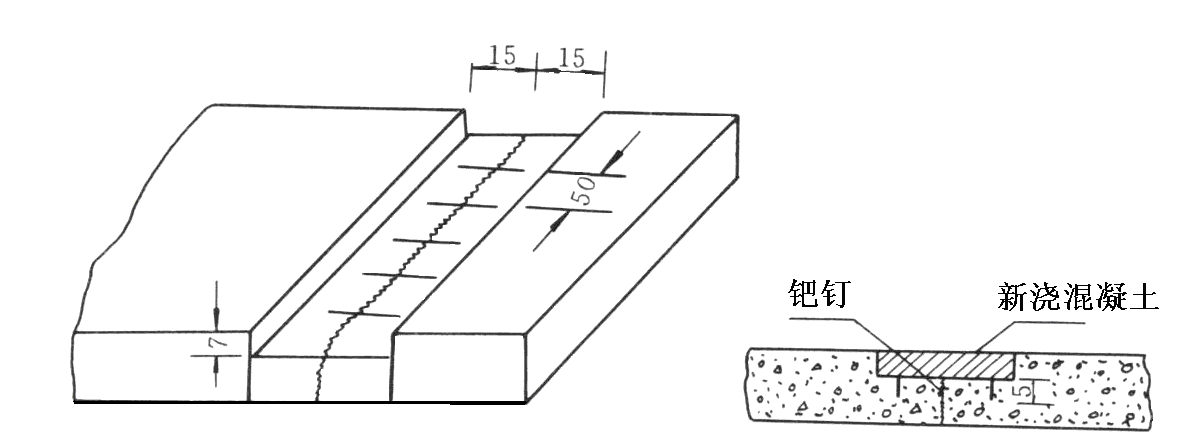 （a）                           （b）图302-1    条带补缝（单位：mm）b．凿除两横缝内混凝土的深度以7cm为宜；c．每间隔50cm打一对钯钉孔，钯钉孔的大小应略大于钯钉直径2～4mm。并在两钯钉孔之间打一对与钯钉孔直径相一致的钯钉槽；d．钯钉宜采用φ16螺纹钢筋，使用前应予以除锈。钯钉长度不小于20cm，弯钩长度为7cm；e．钯钉孔必须填满砂浆，方可将钯钉插入孔内安装；f．切割的缝内壁应凿毛，并清除松动的混凝土碎块及表面尘土、裸石；g．浇筑混凝土应及时振捣密实、抹平，并喷洒养护剂；h．修补块面板两侧，应加深缩缝，并灌注填缝料（见图302-1-b）。（3）对宽度大于15mm的严重裂缝可采用全深度补块。全深度补块可采用分集料嵌锁法、刨挖法、设置传力杆法。a．集料嵌锁法① 在修补的混凝土路面位置上，平行于缩缝划线，沿划线位置进行全深度切割。在保留板块边部，沿内侧4cm位置，锯5cm深的缝，全深锯口和半深锯口之间的4cm宽条混凝土垂直面应凿成毛面。见图302-2。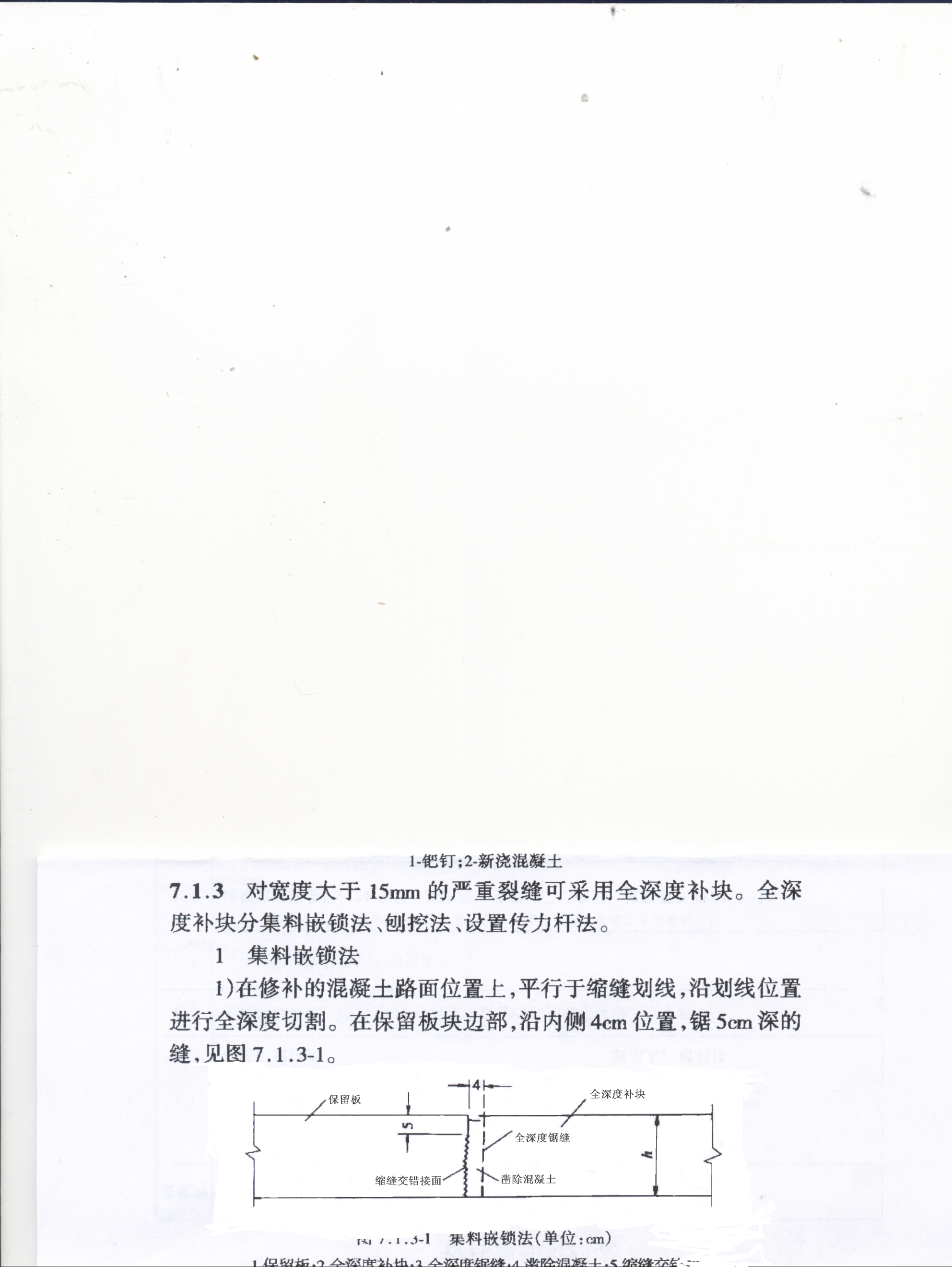 图302-2    集料嵌锁法（单位：cm）② 破碎、清查旧混凝土过程中不得伤及基层、相邻面板和路肩。若破除的旧混凝土面积当天完不成混凝土浇筑时，其补块位置应作临时补块；③ 处理基层时，基层强度符合规范要求，应整平基层；基层强度低于规范要求，应予以补强，并严格整平；若基层全部损坏或松软，应按原设计基层材料重作基层，其技术要求应符合现行《公路路面基层施工技术规范》（JTJ 034-2000）的规定；④ 混凝土配合比应根据设计弯拉强度、耐久性、耐磨性、和易性等要求，先用原材料进行配合比设计，各种材料的物理性能及化学成分应符合现行《公路水泥混凝土路面设计规范》（JTG D40-2003）规定；⑤ 用水量应控制在混合料运到工地最佳和易性所需要的最小值，最大水灰比为0.4。如采用jk系列混凝土快速修补材料，水灰比以0.30～0.40为宜，坍落度宜控制在2cm内。混凝土24h弯拉强度应不低于3.0MPa；⑥ 混凝土摊铺应在混凝土拌和后30～40min内卸到补块区内，并振捣密实；⑦ 浇筑的混凝土面层应与相邻路面的横断面吻合，其表面平整度应符合现行《公路工程质量检验评定标准 第一册 土建工程》（JTG F80/1-2004）规定，补块的表面纹理应与原路面吻合；⑧ 补块养生宜采用养护剂，其用量根据养护材料性能确定；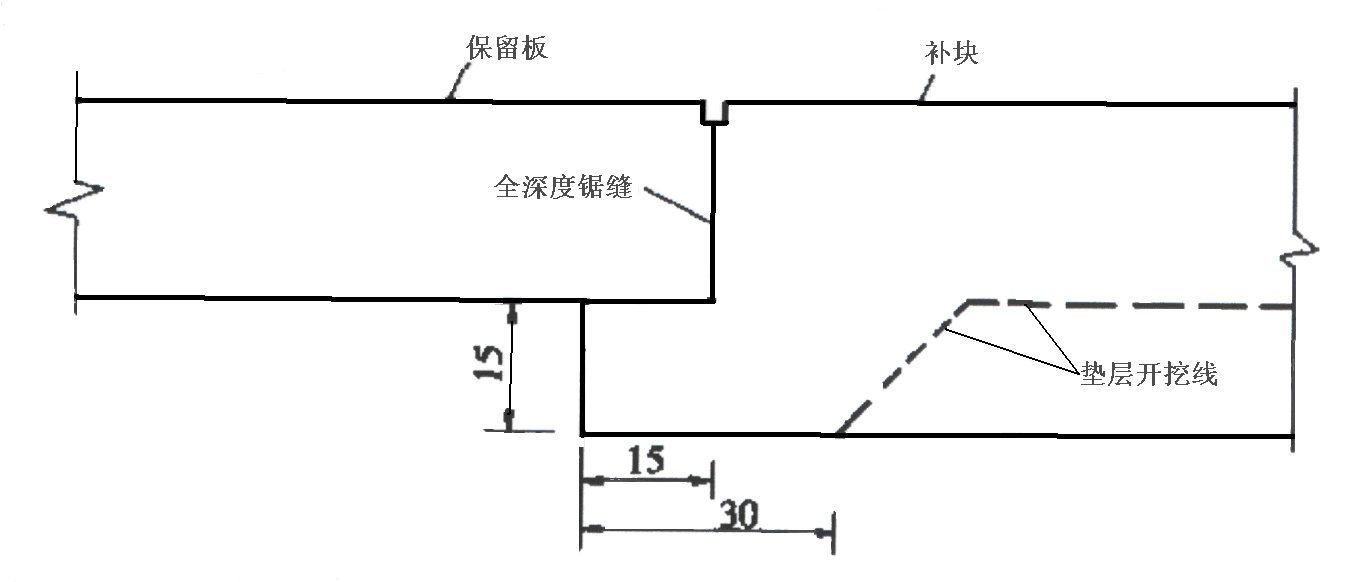 图302-3   刨挖法（单位：cm）⑨ 做接缝时，将板中间的各缩缝锯切到1/4板厚处，将接缝材料填入缩缝内；⑩ 混凝土达到通车强度后，即可开放交通。b．刨挖法亦称倒T形法（见图302-3）① 施工要求按本规范302.02-2（3）项执行。② 在相邻板块横边的下方暗挖15cm×15cm的一块面积用于荷载传递；c．设置传力杆法① 设置传力杆法，见图302-4。施工要求按本规范302.02-2（3）a项执行。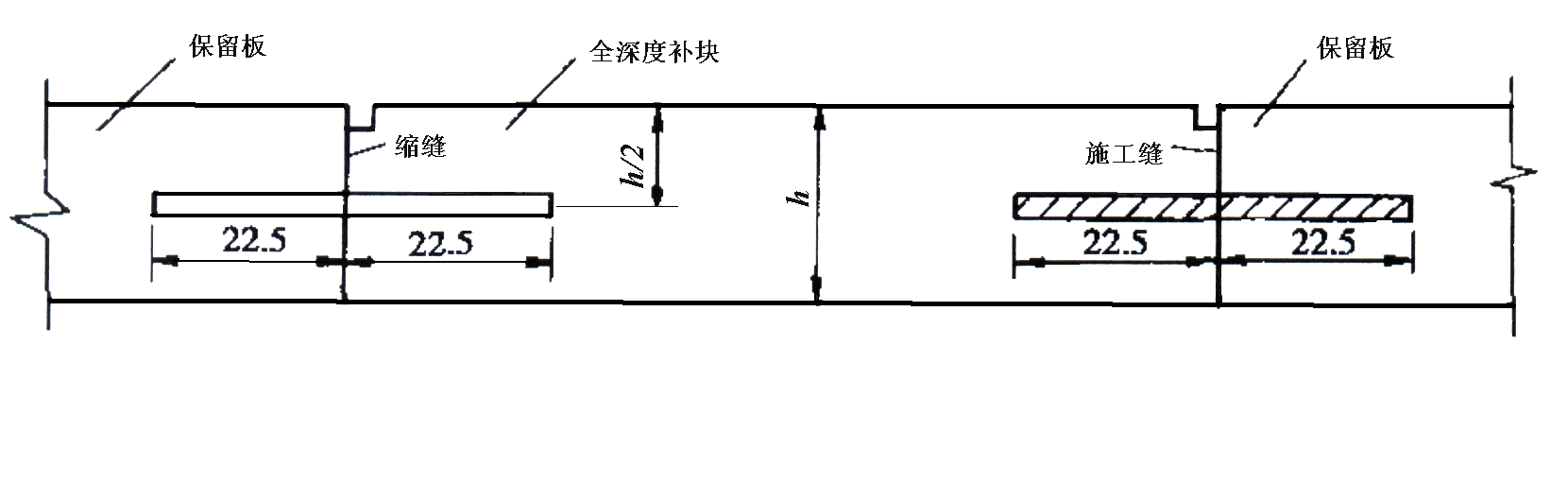 图302-4   设置传力杆法（单位：cm）② 处理基层后，应修复、安设传力杆和拉杆。③ 原混凝土面板没有传力杆或拉杆折断时，应用与原规格相同的钢筋焊接或重新安设。安装时应在板厚1/2处钻出比传力杆直径大约2～4mm的孔，孔中心距30cm，其误差不应超过3mm。④ 横向施工缝传力杆直径为φ25mm，长度为45cm，嵌入相邻保留板内深22.5cm。⑤ 拉杆孔直径宜比拉杆直径大2～4mm，并应沿相邻板块间的纵向接缝板厚1/2处钻孔，中心距80cm。拉杆采用φ16螺纹钢筋，长80cm，40cm嵌入相邻车道的板内。⑥ 传力杆和拉杆宜用环氧砂浆牢牢地固定在规定位置，摊铺混凝土前，光圆传力杆的伸出端应涂少许润滑油。⑦ 新补板块与沥青路肩相接时，应和现有路肩齐平。⑧ 传力杆若安装倾斜或松动失效，应予以更换。3．板边、板角修补（1）板边修补基本要求：a．当对水泥混凝土面板轻度剥落进行修补时，应将剥落的表面清理干净，用沥青混合料或接缝材料修补平整。b．当板边严重剥落时，其修补方法参照本规范第302.02-2（2）项进行。c．当板边全深度破碎，其修补方法参照本规范第302.02-2（3）项进行。（2）板边修补基本要求：a．板角断裂应按破裂面的大小确定切割范围。b．切缝后凿除破损部位时，应凿成规则的垂直面。对原有钢筋不应切断，如果钢筋难以全部保留，至少也要保留20～30cm长的钢筋头，且应长短交错。c．原有活动传力杆，如果有缺陷应予以更换并在新老混凝土之间加设传力杆，传力杆间距控制在30cm。d．基层不良时，可采用C15号混凝土浇筑基层。e．与原有路面板的接缝面应涂刷沥青。如为胀缝，应设置接缝板。f．现浇混凝土，与老混凝土面板之间的接缝应切出宽3mm深4mm的接缝槽，并灌入填缝材料。4．唧泥处理（1）水泥混凝土路面唧泥病害，应结合大中修工程采取压浆办法进行处治。（2）水泥混凝土路面板进行压浆处理后，应对接缝及时灌缝，其要求按本规范第203.01款执行。（3）设置排水设施基本要求：a．路面和路肩应该保持设计横坡，宜铺设硬路肩；b．路面裂缝、接缝以及路面与硬路肩接缝应进行密封；c．设置纵向积水管和横向出水管。① 在水泥路面的外侧边缘挖一条纵向沟，宽约15～25cm，沟深挖至集料基层之下15cm，横沟与纵沟的交角应在45～90°之间，横沟间的距离约30m，见图302-6。② 积水管一般采用φ7.5cm多孔塑料管，出水管为无孔塑料管；③ 设置纵向和横向水管，并按设计的距离将积水管和出水管连接起来；④ 纵向多孔管应包一层渗透性较强的土工织物；⑤ 积水管和出水管放入沟槽时，其底部应平顺，横向出水管的坡度应大于或等于纵向排水坡度，出水管的管端应延伸到排水沟内，并设端墙；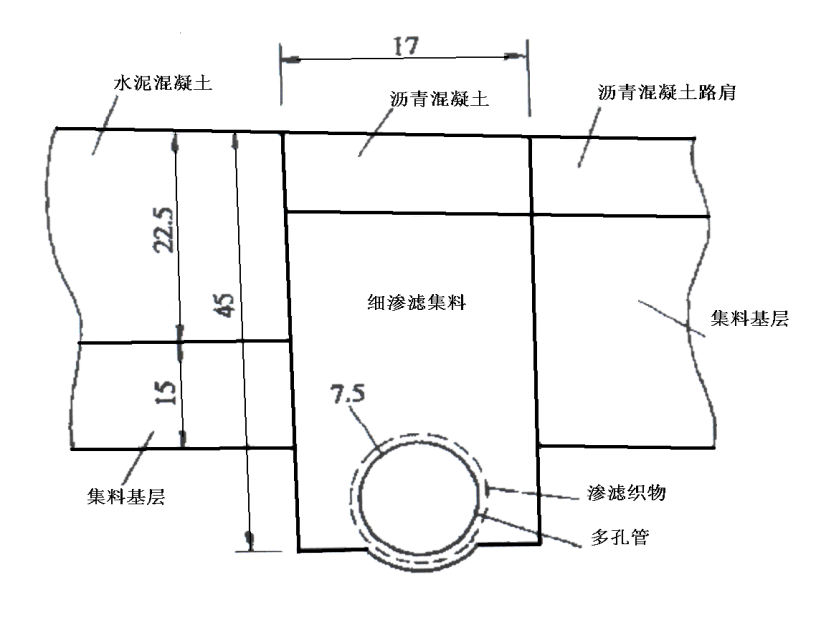 图302-6   边部排水管布置图（单位：cm）⑥ 管的外围应填放粗砂等渗滤集料，并振动压实；⑦ 回填沟槽时，应采用与原路肩相同的材料恢复原状。d．盲沟设置基本要求① 在沿水泥路面外侧挖纵向沟时，沟底应低于面板以下10cm，在水泥路面接缝处挖横向沟，见图302-7② 沟槽底面及外侧铺油毡隔离层，沿水泥路面交界处及盲沟顶部铺设土工布过滤层；③ 盲沟内宜填筑碎（砾）石过滤材料；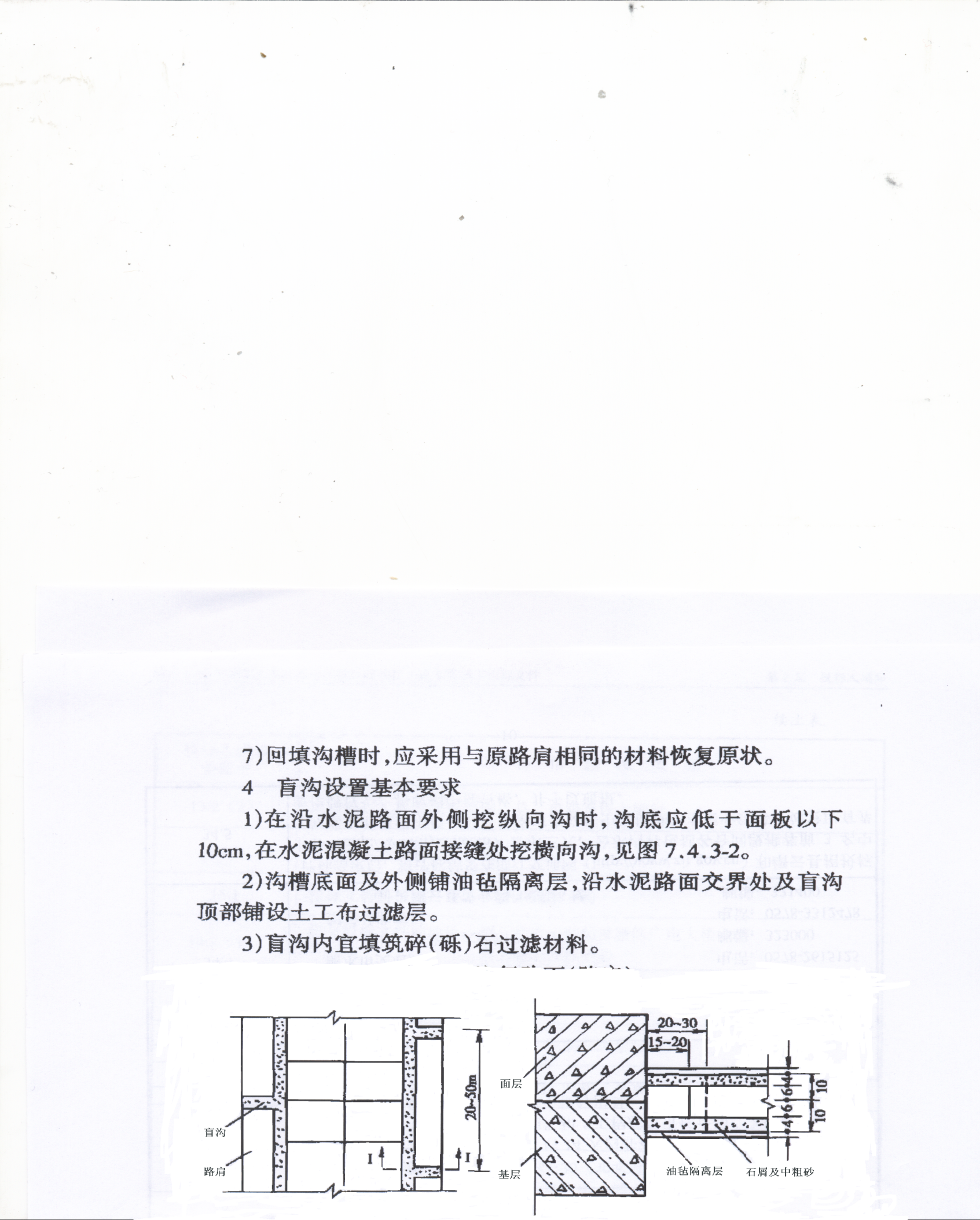 盲沟布置图                             盲沟构造图（单位：cm）图302-7④ 盲沟上应用相同材料恢复路面（路肩）。5．错台处治（1）错台的处治方法有磨平法和填补法两种，可按错台的轻重程度选定。（2）高差小于等于10mm的错台，可采用磨平机磨平，或人工磨平。a．应从错台最高点开始向四周扩展，边磨边用三米直尺找平，直至相邻两块板齐平为止；b．磨平后，接缝内应将杂物清除干净，并吹净灰尘，及时将嵌缝料填入。（3）高差大于10mm的严重错台，可采取沥青砂或水泥混凝土进行处治。6．坑洞修补坑洞修补应根据不同情况采取相应措施进行。（1）对个别的坑洞，应清除洞内杂物，用水泥砂浆等材料填充，达到平整密实；（2）对较多坑洞且连成一片的，应采取以下薄层修补方法进行修补：a．切割面积的图形边线，应与路面中心线平行或垂直；b．切割的深度应在6cm以上，并将切割面内的光滑面凿毛；c．应清除槽内的混凝土碎屑；d．混凝土拌和物填入槽内，振捣密实，并保持与原混凝土面板齐平。e．宜喷洒养护剂养生；f．待混凝土达到通车强度后方可开放交通。（3）低等级公路对面积较大，深度在3cm以内，成片的坑洞，可用以下沥青混凝土修补方法进行修补：a．用风镐凿除一个处治区，其图形边线应与路中心线平行或垂直；b．凿除深度以2～3cm为宜，并清除混凝土碎屑；c．铺筑沥青混凝土前，应将凿除的槽底面和槽壁洒黏层沥青，其用量为0.4～0.6kg/m2；d．沥青混凝土应碾压密实平整；e．待沥青混凝土冷却后，控制车速通行。302.03  沥青路面病害的维修1．一般要求（1）承包人应分析路面病害产生的原因，根据路面的结构类型、设计年限、维修季节、气温等具体情况采取相应的维修措施；（2）路面产生的各种病害应及时进行处理；（3）沥青路面病害2m2以上的维修应采用机械作业，需要使用的沥青混合料应集中厂拌，并采取保温措施；（4）雨后检查发现的病害，对需要挖除面层后进行机械修补的病害，必须当日开挖当日修补。因此，应有充分的材料准备和周密的工作计划，保证养护工作的有序衔接；（5）修补沥青路面病害的面积应大于其实际面积，修补范围的轮廓线应与路面中心线平行或垂直且在病害面积范围以外10～15cm，并使修补部分与原路面联结紧密。2．裂缝的维修（1）轻微裂缝a．将有裂缝的路段清扫干净并均匀喷洒少量沥青（在低温、潮湿季节宜喷洒乳化沥青），再匀撒一层2～5mm的干燥洁净石屑或粗砂，最后用压路机将矿料碾压。b．沿裂缝涂刷少量稠度较低的沥青。（2）纵向、横向裂缝a．缝宽在5mm以内：① 清除缝中杂物及尘土；② 将稠度较低的热沥青（缝内潮湿时应采用乳化沥青）灌入缝内，灌入深度约为缝深的2/3；③ 填入干净石屑或粗砂，并捣实；④ 将溢出缝外的沥青石屑、砂清除。b．缝宽在5mm以上：① 除去已松动的裂缝边缘；② 用灌缝胶填入缝中，捣实，在灌缝前应保证缝内干燥。3．拥包的维修（1）已趋于稳定的轻微拥包，应将拥包用机械刨削或人工挖除。如除去拥包后路表不平整，应予以处治。（2）因面层沥青用量过多或细料集中而产生较严重拥包，或路面连续多次出现拥包且面积较大，但路面基层仍属稳定，则应用机械或人工将拥包全部除去，并低于路表面约10mm。扫尽碎屑、杂物及粉尘后用热沥青混合料重做面层。（3）因基层局部含水量过大，使面层与基层间结合不良而被推移变形造成的拥包，应把拥包连同面层挖除，将水分晾晒干，或用水稳定性较好的材料更换已变形的基层，再重作面层；（4）由于基层局部强度不足或水稳性不好，使基层松软而导致的拥包，应将面层和基层完全挖除。如土基中含有淤泥，还应将淤泥彻底挖除，换填新料并夯实。在地下水位较高的潮湿路段，应采取措施引出地下水并在基层下面加铺一层水稳性好的材料，最后重作面层。4．麻面与松散的维修（1）因嵌缝料散失出现轻微麻面，在沥青面层不贫油时，可在高温季节撒适当的嵌缝料，并用扫帚扫匀，使嵌缝料填充到石料的空隙中。（2）大面积麻面应喷洒稠度较高的沥青，并撒适当粒径的嵌缝料，应使麻面部分中部的嵌缝料稍厚，周围与原路面接口要稍薄，定型要整齐，并碾压成型。（3）因沥青用量偏少或因低气温施工而造成的沥青面层松散，应采用以下方法处治：a．先将路面上已松动了的矿料收集起来；b．待气温升至15℃以上时，按0.8～1.0kg/m2的用量喷洒沥青，再均匀撒上3～6mm的石屑或粗砂（5～8m3/1000m2）；c．用轻型压路机压实。（4）对于因油温过高，沥青老化失去黏结性而造成的松散，应将松散部分全部挖除后，重作面层。（5）因沥青与酸性石料间的黏附性不良而造成路面松散，应将松散部分全部挖除后，重作面层。重作面层的矿料不应再使用酸性石料。在缺乏碱性石料的地区，应在沥青中掺入抗剥离剂、增黏剂或使用干燥的生石灰、消石灰、水泥等表面活性物质作为填料的一部分，或采用石灰浆处理粗骨料等抗剥离措施，以提高沥青与矿料的黏附力，并增加混合料的水稳性。（6）由于基层或土基软化变形而造成的路面松散，应参照第302.03-3（4）项的规定先处理好基层后，再重作面层。5．沉陷的维修（1）因路基不均匀沉降而引起的局部路面沉陷，若土基和基层已经密实稳定，不再继续下沉，可只修补面层。并根据路面的破损状况分别采取下列处治措施修补面层：a．路面略有下沉，无破损或仅有少量轻微裂缝，可在沉陷处喷洒或涂刷黏层沥青，再用沥青混合料将沉陷部分填补，并压实平整；b．因路基沉陷导致路面破损严重，矿料已松动、脱落形成坑槽的，应按照302.03-9款坑槽的维修方法予以处治。（2）因土基或基层结构遭到破坏而引起的路面沉陷，应参照上述第302.03-3（4）项的要求处治好基层后再重作面层。（3）桥涵台背因填土不实出现不均匀沉降的，可视情况选择以下处理方法：a．挖除沥青面层，在沉陷的部分加铺基层后重作面层；b．对于台背填土密实度不够的，应重新作压实处理，台背死角处的压实宜采用夯实机械；c．对含水量和空隙比均较大的软基或含有有机物质的黏性土层，宜采取换土处理。换土深度应视软层厚度而定。换填材料首先应选择强度高、透水性好的材料，如碎石土、卵砾土、中粗砂及强度较高的工业废渣，且要求级配合理；d．采用注浆加固处理。 6．车辙的维修（1）车道表面因车辆行驶推移而产生的车辙，应将出现车辙的面层切削或铣刨清除，然后重铺沥青面层。在高速公路及一级公路上可采用沥青玛蹄脂碎石混合料（SMA）或SBS改性沥青混合料、或聚乙烯改性沥青混合料来修补车辙；（2）路面受横向推挤形成的横向波形车辙，如果已经稳定，可将凸出的部分削除，在波谷部分喷洒或涂刷黏结沥青并填补沥青混合料并找平、压实；（3）因面层与基层间有不稳定的夹层而形成的车辙，应将面层挖除，清除夹层后，重作面层；（4）由于基层强度不足、水稳性能不好，使基层局部下沉而造成的车辙，应先处治基层。其方法可参照上述第302.03-3（4）项的规定进行。7．波浪与搓板的维修（1）属于面层原因形成的波浪或搓板可按下述方法进行维修：a．路面仅有轻微波浪或搓板，可在波谷部分喷洒沥青，并匀撒适当粒径的矿料，找平后压实。b．波浪（搓板）的波峰与波谷高差起伏较大时，应顺行车方向将凸出部分铣刨削平，并低于路表面约10mm。削除部分喷洒热沥青，再匀撒一层粒径大于10mm的矿料，扫匀，找平并压实。c．严重的、大面积波浪或搓板，应将面层全部挖除，然后重铺。（2）若面层与基层之间存在不稳定的夹层，面层在行车荷载的作用下推移变形而形成波浪（搓板），应挖除面层，清除不稳定的夹层后，喷洒黏结沥青，重铺面层。（3）因基层局部强度不足，或稳定性差等原因造成的波浪（搓板），应先对基层进行处治，再重作面层。其处治方法可参照上述第302.03-3（4）项的要求。8．翻浆的维修（1）因基层水稳定性不良或含水量过大造成的翻浆应挖去面层及基层全部松软的部分。将基层材料晾晒干，并适当增加新的硬粒料（有条件时应换填透水性良好的砂砾或工业废渣等）。分层（每层不超过15cm）填补并压实。最后恢复面层。（2）低温季节施工的石灰稳定类基层，在板体强度未形成时雨水渗入，其上层发生翻浆的，应将翻浆部分挖除，重作石灰稳定基层或换用其它材料予以填补，然后重作面层。9．坑槽的维修（1）基层完好而面层有坑槽时的维修：a．按“圆洞方补、斜洞正补、湿洞干补、雨填晴补”的原则，划出所需修补坑槽的轮廓线；b．沿所划轮廓线开凿至坑底稳定部分，其深度不得小于原坑槽的最大深度；c．清除槽底、槽壁的松动部分及粉尘、杂物，并涂刷黏层沥青；d．填入沥青混合料（在潮湿或低温季节，宜采用乳化沥青拌制的混合料）并整平；e．用小型压实机具或铁制手夯将填补好的部分压（夯）实。新填补的部分应略高于原路面。如坑槽较深（7cm以上），应将沥青混合料分两次或三次摊铺和压实；（2）热补法修补。采用热补养护车，将加热板加热坑槽处路面，翻松被加热铺装层，喷洒乳化沥青，加入新的沥青混合料，然后搅拌摊铺，压路机压实成型。上面层产生的坑槽：通常深度为2～4cm，坑槽面积小于1m2，这类坑槽的修补可不对面层进行处理，直接采用热补养护车热再生；上面层及中面层同时产生的坑槽：深度为4～10cm，坑槽面积为1～2m2，这类坑槽的修补因辐射加热深度有限，会出现上面层过热，而中下面层沥青料加热不足的情况，故需先用风镐对病害路面及周围切割成矩形，并用压缩空气将槽底、壁清理干净后，用加热板加热3～5分钟，烘烤到边缘软化后进行修复，避免弱接缝的产生。（3）路段在低温寒冷或阴雨连绵的季节，无法采用常规方法，也无条件采用合适的材料修补坑槽时，为防止坑槽面积的扩大，可采取临时性的措施对坑槽予以处治，待天气好转后再按规范要求重新修补。（4）若因基层局部强度不足等使基层破坏而形成坑槽，应按照第302.03-3（4）项的要求先处治基层，再修复面层。10．泛油的维修（1）只有轻微泛油的路段，可撒上3～5mm粒径的石屑或粗砂，并用压路机或控制行车碾压。（2）泛油较重的路段，可先撒5～10mm粒径的碎石，用压路机碾压。待稳定后，再撒3～5mm粒径的石屑或粗砂，并用压路机或控制行车碾压。（3）面层含油量高，且已形成软层的严重泛油路段，可视情况采用下述方法之一进行处治：a．先撒一层10～15mm粒径（或更大的）碎石，用压路机将其强行压入路面，待稳定后，再分次撒上5～10mm粒径的碎石，并碾压成型；b．将含油量过高的软层铣刨清除后，重作面层。（4）处治泛油应注意以下事项：a．处治时间应选择在泛油路段已出现全面泛油的高温季节；b．撒料应顺行车方向撒，先粗后细；做到少撒、薄撒、匀撒、无堆积、无空白；c．禁止使用含有粉粒的细料；d．采用压路机或引导行车碾压，使所撒石料均匀压入路面；e．如采用行车碾压，应及时将飞散的粒料扫回，待泛油稳定后，将多余浮动的石料清扫并回收。11．脱皮的维修（1）由于沥青面层与上封层之间黏结不好，或初期养护不良引起的脱皮，应清除已脱落和已松动的部分，再重新做上封层，所做封层的沥青用量及矿料粒径规格应视封层的厚度而定。（2）如沥青面层层间产生脱皮，应将脱落及松动的部分清除，在下层沥青面上涂刷黏结沥青，并重作沥青层。（3）面层与基层之间因黏结不良而产生的脱皮，应先清除掉脱落、松动的面层，分析黏结不良的原因。若面层与基层间所含水份较多，应晾晒或烘干；若面层与基层之间夹有泥层，则应将泥沙清除干净，喷洒透层沥青后，重作面层。12．啃边的维修（1）因路面边缘沥青面层破损而形成啃边应将破损的沥青面层挖除，在接茬处涂刷适量的黏结沥青，用沥青混合料进行填补，再整平压实。修补啃边后的路面边缘应与原路面边缘齐顺。（2）因基层松软、沉陷而形成的啃边，应先对路面边缘基层局部加强后再恢复面层。（3）应加强路肩的养护工作，保持路肩稳定；随时注意填补路肩上的车辙、坑洼或沟槽；经常保持路肩与路面衔接平顺，并保持路肩应有的横坡，以利排水。（4）为防止路面出现啃边，宜采取以下措施：a．用砂石、碎砖（瓦）、工业废渣等改善、加固路肩或设硬路肩，使路肩平整、坚实。b．可在路面边缘增设路缘石，或将路面基层加宽到其面层宽度外20～25cm处。c．在平交道口或曲线半径较小的路面内侧，可适当加宽路面。13．桥面沥青铺装的维修（1）桥面沥青铺装出现的各种病害，经检查确系不是由桥梁结构破坏而引起的沥青面层损坏，应按上述有关病害的处治方法进行。（2）当沥青铺装中的防水层破坏时，宜采用与原防水层相同材料与结构予以修复。补充：14.人行道彩砖铺设（1）人行道彩砖铺设前用水泥砂浆找平，施工时要严格控制含水量，一般要求是捏起来能成团，便于铺设上层的彩色地面砖。彩砖铺砌时要求表面湿润，有利于砂浆与地面砖的结合。（2）人行道彩砖铺设一般采用“放线定位法”顺序铺砌，板底应紧贴砂浆层，砂浆应饱满、密实，不得有“虚空”现象。（3）要经常用3米直尺纵横和斜角方向靠量面层平整度，发现不符合要求的及时整修。（4）盲道触感导向块材料的色彩与相邻无触感背景区有明显对比，块材表面为深黄色。（5）盲道在缘石尽端处及缘石坡道位置要避开雨水口位置。（6）人行道中地下管线井盖与地面接平。（7）美观是彩色地面砖人行道施工质量控制的关键，砖底的水泥砂浆找平层应平整、密实，彩色地面砖完全坐实，上下层结成整体，相邻块紧贴，表面平整，线条挺刮，图案拼装正确。302.05  计量与支付计量    第（1）条修改为：    （1）水泥混凝土路面的破板修复根据混凝土板的碎裂、断角、坑洞及混凝土强度，按破板损坏程度以实际完成的数量按m3计量，包含一切维修材料，设备台班和人工费，承包人报价时已综合考虑。第（2）条修改为：（2）灌缝胶灌缝以实际施工并经发包人验收合格的工程量以m计量。补充第（4）、（5）、（6）、（7）、（8）、（9）条：（4）沥青混凝土路面修复根据修复面积及沥青混凝土的不同分为沥青混凝土路面小修、沥青混凝土路面大面积小修，分别以实际施工并经发包人验收合格的工程量按相应细目以m3计量。沥青混凝土路面大面积小修是指单块50平方米以上或单条线路总面积不少于500平方米的小修。（5）粘层应以实际施工并经发包人验收合格的喷洒面积计算（有多层时应分别计算），以m2计量。（6）维修用碎石经发包人验收合格的工程量以m3计量。（7）基层维修以完成的病害种类的面积以m3计量。（8）人行道彩砖维修以实际施工并经发包人验收合格的工程量按相应细目以m2计量。（9）地聚合物注浆以实际施工并经发包人验收合格的灌浆面积按相应细目以m2计量，要求灌浆深度不小于1.2m。2．支付（1）水泥混凝土路面维修以实际完成的体积，按合同单价计算按期支付。此项支付包括施工安全、运行维护，挖、凿破损混凝土，废料外运，周边凿毛、冲洗、配料、拌和、填筑、捣固、养生等相关作业所必须的费用，是对工程的全部偿付。(2) 沥青路面小修、沥青混凝土路面大面积小修以实际完成的体积，按合同单价计算按期支付。此项支付包括施工安全、运行维护，铣刨，废料外运，清扫，裂缝封闭，沥青切割封边，沥青混合料的制备及其拌和、运输，摊铺，碾压，养生，清理现场等相关作业所必须的费用，是对工程的全部偿付，其中计量验收未完成封边不予计量。（3）裂缝灌缝按实际施工完成的缝的长度，按合同单价计算按期支付。此项支付包括施工安全、运行维护，清扫裂缝，熬油，运输，喷灯加温，灌缝，撒砂填充，熨平，清理现场等相关作业所必须的费用，是对工程的全部偿付。其中灌缝设备由发包人提供，费用由承包人在报价时综合考虑。（4）维修用碎石以实际完成的体积，按合同单价计算按期支付。此项支付包括施工安全、运行维护，病害部位的开槽、挖除、清底，废料外运，配料，铺筑，摊平、压实，清理现场等相关作业所必须的费用，是对工程的全部偿付。（5）基层维修以实际施工完成的病害种类的面积，按合同单价计算按期支付。此项支付包括施工安全、运行维护，清扫，整平路面，洒水，配料，拌和，铺筑，养生，清理现场等相关作业所必须的费用，是对工程的全部偿付。（6）人行道彩砖维修以实际施工完成的面积，按合同单价计算按期支付。此项支付包括施工安全、运行维护，挖除破损彩砖及基层，废料外运，清扫，整平路面，水泥砂浆拌和，彩砖铺设，清理现场等相关作业所必须的费用，是对工程的全部偿付。（7）地聚合物注浆以实际施工完成灌浆的面积，按合同单价计算按期支付。此项支付包括施工安全、运行维护，钻孔，场地清理，制备地聚合物浆液，清孔，插拔注浆管，压浆，清洗压浆设备，清理现场等相关作业所必须的费用，是对工程的全部偿付。3．支付子目第三章  投标人须知前附表一 、总  则1、适用范围1.1、本招标文件适用于该项目的招标、投标、评标、定标、验收、合同履约、付款等行为（法律、法规另有规定的，从其规定）。2、定义2.1、“招标采购单位”系指组织本次招标活动的采购人或招标代理机构。2.2、“投标人”系指向招标方提交投标文件的供应商。2.3、“产品”系指供方按招标文件规定，须向采购人提供的一切设备、保险、税金、备品备件、工具、手册及其它有关技术资料和材料。2.4、“服务”系指招标文件规定投标人须承担的安装、调试、技术协助、校准、培训、技术指导以及其他类似的义务。2.5、“项目”系指投标人按招标文件规定向采购人提供的产品和服务。2.6、“书面形式”包括信函、传真、电报、电子文档等。2.7、“▲”系指实质性要求条款，不满足实质性要求条款的投标文件无效。3、招标方式3.1、本次招标采用公开招标方式进行；3.2、本次招标设定最高投标限价。4、投标委托如投标人代表不是法定代表人，须有法定代表人出具的授权委托书（格式见第六章）。5、投标费用不论投标结果如何，投标人均应自行承担所有与投标有关的全部费用（招标文件有相反规定除外）6、联合体投标本项目不接受联合体投标。7、关联企业投标7.1、本招标文件所称关联企业,是指存在“关联关系”的企业;“关联关系”的界定适用《中华人民共和国公司法》217条之规定。7.2、关联企业中，法定代表人为同一个的两个及两个以上法人，母公司、全资子公司及其控股公司，都不得同时投标，一经发现，将导致投标同时被拒绝。8、转包与分包8.1、本项目不允许转包；8.2、本项目不允许分包；9、特别说明：9.1、▲投标人投标所使用的资格、信誉、荣誉、业绩与企业认证必须为本法人所拥有。投标人投标所使用的采购项目实施人员必须为本法人员工（或必须为本法人或控股公司正式员工）。9.2、▲投标人应仔细阅读招标文件的所有内容，按照招标文件的要求提交投标文件，并对所提供的全部资料的真实性承担法律责任。9.3、▲投标人在投标活动中提供任何虚假材料,其投标无效，并报监管部门查处；中标后发现的, 根据《浙江省政府采购供应商注册及诚信管理暂行办法的通知》规定进行处罚，还须依照《中华人民共和国消费者权益保护法》第49条之规定双倍赔偿采购人。民事上之赔偿不免除作假投标人之行政与刑事责任。10、质疑和投诉10.1、投标人认为招标文件、招标过程或中标结果使自己的合法权益受到损害的，应当在知道或者应知其权益受到损害之日起七个工作日内，以书面形式向采购人、代理机构一次性提出针对同一采购程序环节的质疑。投标人对采购人、 采购代理机构的质疑答复不满意或者招标采购单位未在规定时间内作出答复的，可以在答复期满后十五个工作日内向同级采购监管部门投诉。10.2、质疑、投诉应当采用书面形式，质疑书、投诉书均应明确阐述招标文件、招标过程或中标结果中使自己合法权益受到损害的实质性内容，提供相关事实、依据和证据及其来源或线索，便于有关单位调查、答复和处理。10.3、供应商认为采购代理机构在质疑答复程序中启用的调查和复评等程序，在该程序操作过程未明显违反法律禁止性规定时，不得提出疑义。10.4、质疑和投诉应当满足《政府采购质疑和投诉办法》（中华人民共和国财政部令第94号）要求。二、招标文件1、招标文件的构成1.1、公开招标采购公告1.2、招标需求1.3、投标人须知1.4、评标办法及评分标准1.5、合同主要条款1.6、投标文件相关文件格式1.7、本项目招标文件的澄清、答复、修改、补充的内容2、存在的风险投标人没有按照招标文件要求提供全部资料，或者投标人没有对招标文件在各方面作出实质性响应是投标人的风险，并可能导致其投标无效。3、招标文件的澄清与修改 3.1、投标人应认真阅读本招标文件，发现其中有误或有要求不合理的，投标人必须在知道或者应当知道之日起七个工作日内以书面形式要求采购代理机构澄清，否则，由此产生的后果由投标人负责。3.2、采购代理机构必须以书面形式答复所有购买招标文件的投标人（答复中不包含问题的来源）要求澄清的问题，同时认定其他澄清方式为无效。3.3、采购代理机构对已发出的招标文件进行必要澄清或者修改的，应当在招标文件要求提交投标文件截止时间十五日前，在财政部门指定的政府采购信息发布媒体上发布更正公告，并以书面形式通知所有招标文件获取人。该澄清或者修改的内容为招标文件的组成部分。当招标文件与澄清或者修改就同一内容的表述不一致时，以最后发出的书面文件为准。3.4、采购代理机构和采购单位可以视采购具体情况，延长投标截止时间和开标时间，但至少应当在招标文件要求提交投标文件的截止时间三日前，将变更时间书面通知所有招标文件收受人，并在财政部门指定的政府采购信息发布媒体上发布变更公告。3.5、招标文件的澄清或者修改都应该通过本代理机构以法定形式发布，采购人非通过本机构，不得擅自澄清或者修改招标文件。三、投标文件的编制电子投标文件按政采云平台供应商电子招投标操作指南（网址：https://help.zcygov.cn/web/site_2/2018/12-28/2573.html）及本招标文件规定的格式和顺序编制电子投标文件并进行关联。建议根据招标文件合格供应商的资格要求、投标文件的编制及评分标准等内容一一关联。总体要求：1、供应商应仔细阅读招标文件的所有内容，按本文件的要求提供投标文件，并保证所提供的全部资料的真实性，以使其投标文件对招标文件作出实质性响应，否则，投标文件可能视为无效投标文件。 2、供应商应按本文件中提供的文件格式、内容和要求制作投标文件。3、投标文件的效力：投标文件的启用，按先后顺位分别为电子投标文件、电子备份投标文件。通过“政府采购云平台”成功上传递交的“电子加密投标文件”无法按时解密，投标供应商如按规定递交了“备份投标文件”的，以“备份投标文件”为依据（由采购组织机构按“政府采购云平台”操作规范将“备份投标文件”上传至“政府采购云平台”，上传成功后，“电子加密投标文件”自动失效），否则视为投标文件撤回。（一）投标文件的组成包括电子投标文件和电子备份投标文件（选送），均由资格文件、商务技术文件、报价文件三部份组成。其中电子投标文件中所须加盖公章部分均采用CA签章。本项目所涉投标文件格式详见第六章，未给出的格式请自拟，复印件应加盖供应商公章。1、资格文件1.1、投标声明书（格式见第六章）；1.2、诚信承诺书（格式见第六章）；1.3、法定代表人授权委托书（格式见第六章）；1.4、营业执照或其他组织登记证书复印件；1.5供应商承诺符合参与政府采购活动资格条件的承诺函（格式自拟）；1.5.1近三个月中任意一个月的财务报告、近三个月中任意一个月的依法缴纳税收的证明[税费凭证复印件，或者依法缴纳税费或依法免缴税费的证明（复印件）]、近三个月中任意一个月的依法缴纳社会保障资金证明（缴纳凭证或人社部门出具的证明）；（截止本项目投标截止日前2个月内新注册的单位为则不需提供）；1.5.2、具有履行合同所必需的设备和专业技术能力的承诺函（格式见第六章）；1.5.3、提供自招标公告发布之日起至投标截止日内任意时间的“信用中国”网站（www.creditchina.gov.cn）、“信用中国（浙江）”网站（http://credit.zj.gov.cn）、中国政府采购网（www.ccgp.gov.cn）投标人信用查询网页截图。（以开标当日采购人或由采购人委托的评标委员会核实的查询结果为准）；注：投标人提供1.5一项材料或者提供1.5.1、1.5.2、1.5.3三项材料均可。1. 1.6、落实政府采购政策需满足的资格要求：1.1.6.1、提供中小企业声明函等证明材料（除监狱企业的证明文件格式自拟外，其余格式见第六章）；1.1.7提供采购公告中符合投标人特定条件要求的有效证明材料复印件（施工资质证书副本(全本)、安全生产许可证副本(全本) 养护资质企业可不提供）或情况说明并加盖单位公章。2、商务技术文件2.1、投标人情况介绍；2.2、与本项目实施相关的供应商各类资质证书、认证证书等（提供复印件）；2.3、业绩一览表；（格式见第六章）2.4、响应偏离表；（格式见第六章）2.5、项目理解（格式自拟，具体内容详见评审办法）；2.6、项目重难点分析及解决方案（格式自拟，具体内容详见评审办法）；2.7、实施方案（格式自拟，具体内容详见评审办法）；2.8、增值服务（格式自拟，具体内容详见评审办法）；2.9、实施人员一览表（项目经理及其他实施人员情况介绍自拟，格式见第六章）2.10、投入设备一览表（格式见第六章）2.11、供应商需要说明的其他文件和说明（未尽事宜根据文件评分要求及本项目实际需求，响应供应商自行编制）3、报价文件：3.1、投标函（格式见第六章）； 3.2、开标一览表（格式见第六章）；3.3、报价明细表（格式见第六章）；3.4、投标人针对报价需要说明的其他文件和说明（格式自拟）。▲注：法定代表人授权委托书、投标声明书、投标函、开标一览表必须由法定代表人或负责人或授权代表签名（或签章）并加盖单位公章。（二）投标文件的语言及计量1、▲投标文件以及投标方与招标方就有关投标事宜的所有来往函电，均应以中文书写。2、▲投标计量单位，除招标文件中有特殊要求外，应采用中华人民共和国法定计量单位，货币单位：人民币元。（三） 投标报价1、投标报价应按招标文件中相关附表格式填写。2、▲报价应包括人员工资、设备使用费用、材料费用、管理、保险、交通食宿费用、税金、利润及政策性文件规定等各项应有费用等为完成本项目所需要的全部费用。3、▲投标报价只允许有一个报价，有选择的报价将不予接受。（四）投标文件的有效期1、▲自投标截止日起90天投标书应保持有效。有效期短于这个规定期限的投标将被拒绝。2、在特殊情况下，招标人可与投标人协商延长投标书的有效期，这种要求和答复均以书面形式进行。3、投标人可拒绝接受延期要求。同意延长有效期的投标人不能修改投标文件。  4、中标人的投标文件自开标之日起至合同履行完毕止均应保持有效。（五）投标文件的签署和份数投标文件的形式：☑电子投标文件（包括“电子加密投标文件”和“备份投标文件”，在投标文件编制完成后同时生成）；（1）“电子加密投标文件”是指通过“政采云电子交易客户端”完成投标文件编制后生成并加密的数据电文形式的投标文件。（2）“备份投标文件”是指与“电子加密投标文件”同时生成的数据电文形式的电子文件（备份标书），其他方式编制的备份投标文件视为无效备份投标文件。（六）投标文件的上传和递交（1）“电子加密投标文件”的上传、递交：A、投标供应商应在投标截止时间前将“电子加密投标文件”成功上传递交至“政府采购云平台”，否则投标无效。B、“电子加密投标文件”成功上传递交后，供应商可自行打印投标文件接收回执。（2）“备份投标文件”的密封包装、递交：A、投标供应商在“政府采购云平台”完成“电子加密投标文件”的上传递交后，还可以（邮寄形式）在投标截止时间前递交以介质（U盘）存储的 “备份投标文件”（一份）；B、“备份投标文件”应当密封包装，并在包装上标注投标项目名称、投标单位名称并加盖公章。没有密封包装或者逾期邮寄送达至邮寄接收地点的“备份投标文件”将不予接收；C、通过“政府采购云平台”成功上传递交的“电子加密投标文件”已按时解密的，“备份投标文件”自动失效。投标截止时间前，投标供应商仅递交了“备份投标文件”而未将“电子加密投标文件”成功上传至“政府采购云平台”的，投标无效。（七）投标保证金本项目不设置。（八）投标无效的情形根据《政府采购货物和服务招标投标管理办法》有下列情形之一的，视为投标人串通投标，其投标无效：(一)不同投标人的投标文件由同一单位或者个人编制;(二)不同投标人委托同一单位或者个人办理投标事宜;(三)不同投标人的投标文件载明的项目管理成员或者联系人员为同一人;(四)不同投标人的投标文件异常一致或者投标报价呈规律性差异;(五)不同投标人的投标文件相互混装;(六)不同投标人的投标保证金从同一单位或者个人的账户转出。实质上没有响应招标文件要求的投标将被视为无效投标。1、电子投标文件解密失败的，且未在规定时间内提交有效备份投标文件的。2、在资格评审时，如发现下列情形之一的，投标文件将被视为无效。（1）投标人的资质条件符合招标文件规定；（2）投标人的资质等级符合招标文件规定；（3）投标人的项目经理资格符合招标文件规定；3、在符合性审查和商务评审时，如发现下列情形之一的，投标文件将被视为无效：（1）电子投标文件未按规定要求提供电子签章的；（2）在资信商务技术文件中出现报价的；（3）资格证明文件不全的，或者不符合招标文件标明的资格要求的；（4）投标文件无法定代表人签字（或盖章）,或未提供法定代表人授权委托书、投标声明书或者填写项目不齐全的；（5）投标代表人未能出具身份证明或与法定代表人授权委托人身份不符的； （6）投标文件格式不规范、项目不齐全或者内容虚假的；（7）投标文件的实质性内容未使用中文表述、意思表述不明确、前后矛盾或者使用计量单位不符合招标文件要求的（经评标委员会认定并允许其当场更正的笔误除外）（8）投标有效期、服务期等商务条款不能满足招标文件要求的；（9）未实质性响应招标文件要求或者投标文件有招标方不能接受的附加条件的；4、在技术评审时，如发现下列情形之一的，投标文件将被视为无效：（1）投标文件标明的响应或偏离与事实不符或虚假投标的；（2）明显不符合招标文件技术要求，或者与招标文件中标“▲”的条款发生实质性偏离的；（3）投标技术方案不明确，存在一个或一个以上备选（替代）投标方案的。5、在报价评审时，如发现下列情形之一的，投标文件将被视为无效：（1）未采用人民币报价或者未按照招标文件标明的币种报价的；（2）报价超出最高投标限价的；（3）投标报价具有选择性，或者开标价格与投标文件承诺的优惠（折扣）价格不一致的。                                                                                              6、被拒绝的投标文件为无效。四、开标（一）开标准备1、开标的准备工作由采购组织机构负责落实；2、采购组织机构将按照招标文件规定的时间通过“政府采购云平台”组织开标、开启投标文件，所有供应商均应当准时在线参加。投标供应商如不参加开标大会的，视同认可开标结果，事后不得对采购相关人员、开标过程和开标结果提出异议，同时投标供应商因未在线参加开标而导致投标文件无法按时解密等一切后果由供应商自己承担。（二）开标流程（两阶段） 1、开标第一阶段（1）向各投标供应商发出电子加密投标文件【开始解密】通知，由供应商按招标文件规定的时间内自行进行投标文件解密。投标供应商在规定的时间内无法完成已递交的“电子加密投标文件”解密的，如已按规定递交了备份投标文件的，将由采购组织机构按“政府采购云平台”操作规范将备份投标文件上传至“政府采购云平台”，上传成功后，“电子加密投标文件”自动失效；（2）投标文件解密；（3）开启投标文件，进入资格审查；（4）开启资格审查通过的投标供应商的商务技术文件进入符合性审查、商务技术评审；（5）第一阶段开标结束。备注：开标大会的第一阶段结束后，评标委员会将依法对投标供应商的资格进行审查，资格审查结束后进入符合性审查和商务技术的评审工作。2、开标大会第二阶段（1）符合性审查、商务技术评审结束后，举行开标大会第二阶段会议。首先公布符合性审查、商务技术评审无效供应商名称及理由；公布经商务技术评审后有效投标供应商的名单，同时公布其商务技术部分得分情况。（2）开启符合性审查、商务技术评审有效投标供应商的《报价文件》，公布开标一览表有关内容。唱标结束后，由评标委员会对报价的合理性、准确性等进行审查核实。（3）评审结束后，公布中标（成交）候选供应商名单。特别说明：如遇“政府采购云平台”电子化开标或评审程序调整的，按调整后程序执行。（三）投标供应商资格审查1、开标大会第一阶段结束后，评标委员会首先依法对各投标供应商的资格进行审查，审查各投标供应商的资格是否满足招标文件的要求。评标委员会对投标供应商所提交的资格证明材料仅负审核的责任。如发现投标供应商所提交的资格证明材料不合法或与事实不符，采购人可取消其中标资格并追究投标供应商的法律责任。2、投标供应商提交的资格证明材料无法证明其符合招标文件规定的“合格的投标人资格要求”的，评标委员会将对其作资格审查不通过处理（无效投标），并不再将其投标提交评标委员会进行后续评审。3、▲单位负责人为同一人或者存在直接控股、管理关系的不同供应商参加同一合同项下的政府采购活动的，相关投标供应商均作投标无效处理。五、评标1、评标组织1.1、本项目评标委员会由政府采购评审专家5人和采购人代表2人，共7人组成。1.2、评标委员会负责具体评标事务，并独立履行下列职责：（1）审查、评价投标文件是否符合招标文件的商务、技术等实质性要求;（2）要求投标人对投标文件有关事项作出澄清或者说明;（3）对投标文件进行比较和评价;（4）确定中标候选人名单，以及根据采购人委托直接确定中标人;（5）向采购人、代理机构或者有关部门报告评标中发现的违法行为。除采购人代表、评标现场组织人员外，采购人的其他工作人员以及与评标工作无关的人员不得进入评标现场。2、评标的方式2.1、本采购项目采用不公开方式评标，评标的依据为招标文件和投标文件。3、评标程序采购人可以在评标前说明项目背景和采购需求，说明内容不得含有歧视性、倾向性意见，不得超出招标文件所述范围。3.1、形式审查:形式审查包括资格审查（除符合性审查以外的关于投标人资格条件等内容）和符合性审查，即对投标人的资格和投标文件的完整性、合法性等进行审查。投标文件形式审查未通过的投标人，其投标文件将不再评审。3.2、实质审查与比较3.2.1、评标委员会审查投标文件的实质性内容是否符合招标文件的实质性要求。3.2.2、评标委员会将根据投标人的资信商务及技术标书进行审查、核对，如有疑问，将对投标人进行询标,投标人要向评标委员会澄清有关问题,并最终以书面形式进行答复。询标时，投标人代表未按要求或者拒绝澄清或者澄清的内容改变了投标文件的实质性内容的，评标委员会有权对该投标文件作出不利于投标人的评判。3.2.3、各投标人的资信商务及技术分按照评标委员会成员的独立评分结果汇总后的算术平均分计算。3.2.4、评标委员会将根据投标人的报价文件进行审查、核对,如有疑问,将对投标人进行询标,投标人要向评标委员会澄清有关问题,并最终以书面形式进行答复。3.2.5、代理公司工作人员协助评标委员会根据本项目的评分标准操作政府采购业务系统，由系统计算各投标人的报价得分。3.2.6、评标委员会完成评标后,评委对各部分得分汇总,计算出本项目最终得分、评标价等。评标委员会按评标原则推荐中标候选人同时起草评标报告。4、澄清问题的形式4.1、对投标文件中含义不明确、同类问题表述不一致或者有明显文字和计算错误的内容，评标委员会可以书面形式（或通过“政府采购云平台”在线询标）要求投标人作出必要的澄清、说明或者纠正，投标供应商澄清、说明或补正时间为30分钟。4.2、投标供应商的澄清、说明或者补正应当采用书面（或通过“政府采购云平台”在线答复）形式提交，并加盖公章，或者由法定代表人或其授权的代表签字。投标供应商的澄清、说明或者补正不得超出投标文件的范围或者改变投标文件的实质性内容。4.3、如果供应商代表拒绝或未按评标委员会要求在“政采云”平台作出在线回复且无其他有效回复方式的，评标委员会可以对其作出无效标处理。5、错误修正投标文件如果出现计算或表达上的错误，修正错误的原则如下：5.1、开标时，投标文件中开标报价一览表内容与报价明细表内容不一致的，以开标报价一览表为准。（报价明细表中总价金额与按单价汇总金额不一致的情况除外，即总价金额与按单价汇总金额不一致的，以单价金额计算结果为准）；5.2、投标文件的大写金额和小写金额不一致的，以大写金额为准；5.3、对不同文字文本投标文件的解释发生异议的，以中文文本为准。5.4、按上述修正错误的原则及方法调整或修正投标文件的投标报价，投标人同意后，调整后的投标报价对投标人起约束作用。如果投标人不接受修正后的报价，则其投标将作为无效投标处理。6、评标过程的保密性6.1、凡是属于审查、澄清、评审和比较的有关资料以及授标建议，任何人均不得向投标人或其他无关的人员透露。投标人在评标过程中，所进行的力图影响评标结果的不公正活动，可能导致其投标被拒绝。7、评标原则和评标办法7.1、评标原则。评标委员会必须做到公平、公正、客观，不带任何倾向性和启发性；不得向外界透露任何与评标有关的内容；任何单位和个人不得干扰、影响评标的正常进行；评标委员会及有关工作人员不得私下与供应商接触。7.2、评标办法。本项目的具体评标办法详见第四章的《评标办法及评分标准》。8、评标过程的监控本项目评标过程实行全程录音、录像监控。 投标人在评标过程中所进行的试图影响评标结果的不公正活动，可能导致其投标被拒绝。六、定标1、采购代理机构在评标结束后2个工作日内将评标结果交采购人确认。采购人应在收到后5个工作日内对评标结果进行确认。2、自中标、成交供应商确定之日起2个工作日内，采购代理机构将在发布招标公告的网站上对中标结果进行公告，同时以书面形式发出中标通知书。七、合同授予1、签订合同1.1、中标人自接到中标通知书后30日内与采购单位签订的政府采购合同。同时采购代理机构对合同内容进行审查，如发现与采购结果和投标承诺内容不一致的，应予以纠正。1.2、中标人拖延、拒签合同的，将被取消中标资格；造成招标人损失的，按实际损失赔偿，并报监督管理部门。 1.3、采购人应当自政府采购合同签订之日起2个工作日内，将政府采购合同在省级以上人民政府财政部门指定的媒体上公告，但政府采购合同中涉及国家秘密、商业秘密的内容除外。八、招标代理服务费招标代理服务费按照《招标代理服务收费管理暂行办法》（计价格[2002]1980号）收费标准的70%计取(优惠后的合同金额最低不少于5000元)，造价咨询服务费按照浙价服[2009]84号文《浙江省物价局关于进一步完善工程造价咨询服务收费的通知》收费标准的70%(优惠后的合同金额最低不少于4000元).由中标人支付（招标代理服务费及造价咨询服务费不在报价中单列）。中标人须在领取中标通知书前应以转账或汇款方式提交至以下账户。单位名称：嘉兴市华信工程咨询有限公司开户银行：工商银行嘉兴市中山支行帐    号：1204068309245007251第四章  评标办法及评分标准为公正、公平、科学地选择中标人，根据《中华人民共和国政府采购法》等有关法律法规的规定，并结合本项目的实际，制定本办法。本办法适用本项目的评标。一 、总则本次评标采用综合评分法，总分为100分，其中价格分20分、技术分78分、资信商务及其他分2分。合格投标人的评标得分为各项目汇总得分，中标候选资格按评标得分由高到低顺序排列，得分相同的，按投标报价由低到高顺序排列；得分且投标报价相同的，按技术得分由高到低顺序排列，仍不能分出前后的，以投标签到先后顺序确定中标人。排名第一的投标人为中标候选人。中标人拒绝与采购人签订合同的，采购人可以重新开展政府采购活动。评分过程中采用四舍五入法，并保留小数2位。二、评标内容及标准（一）价格分（0-20分）1、价格分采用低价优先法计算，即满足招标文件要求且投标价格最低的投标总报价为评标基准价，其他投标人的价格分按照下列公式计算：价格分=（评标基准价/投标总报价）×20；2、投标人的投标总报价超过采购人设定的最高投标限价，将作为无效标。3、评标委员会认为投标人的报价明显低于其他通过符合性审查投标人的报价，有可能影响产品质量或者不能诚信履约的，应当要求其在评标现场合理的时间内提供书面说明，必要时提交相关证明材料;投标人不能证明其报价合理性的，评标委员会应当将其作为无效投标处理。（二）技术分（0-78分）该评分分值由评标委员会根据评审情况在分值范围内独立打分（具体分值设定详见表格），小数点后保留一位小数。每个投标人的最终得分为评标委员会打分汇总后的算术平均值（小数点后保留二位小数，第三位四舍五入）。（三）商务资信及其他分（0-2分）该评分分值由评标委员会统一打分。注：以上所涉及项目，若附件格式未提供，请自行设计格式装订于投标文件中。建议在制作投标文件时，在目录后附一个评分索引表，方便查找。第五章  嘉兴市政府采购合同（指引）一、通用必备条款部分招标编号： 合同编号： 政府采购计划（预算）确认书号： 预算金额：     万元采购人（以下称甲方）： 供应商（以下称乙方）：代理机构：采购方式： 根据《中华人民共和国政府采购法》、《中华人民共和国民法典》等法律法规的规定，甲乙双方按照                                  采购结果签订本合同。第一条 合同组成本次政府采购活动的相关文件为本合同的组成部分，这些文件包括但不限于：（1）本合同文本；（2）采购文件与采购响应文件；（3）中标或成交通知书；组成本合同的所有文件必须为书面形式。政府采购合同备案时，须提供以上（1）、（3）两项，如由社会中介机构代理，须提供代理协议，合同如有变更的，须提供变更协议。第二条 合同标的与相关内容1、本次采购的是                      2、乙方是否属于中小微企业：□是□否3、服务内容：                        第三条 合同价款及付款方式1、本合同项下总价款为（大写）人民币         。分项价款在“报价明细表”中明确。2、本合同总价款包括完成项目服务所需的全部费用。3、本合同付款方式为以下第        项：（1）本合同项下的采购资金系甲方自行支付，付款程序为        ；（2）本合同项下的采购资金须财政直接支付，付款程序为        ；（3）其他方式：4、本合同项下的采购资金付款进度按招标文件规定，未规定时按以下第     项支付：（1）一次性付款：乙方合同履行达到_________（条件）时，一次性付款；（2）分期付款：_________时支付_________；_________时支付_________；_________时支付_________；若收取了履约保证金，则不应重复设置尾款支付条件。5、乙方收款银行信息：账户名：                 开户行：                  账  号：                  第四条 履约保证金按以下第     项处理：1、本项目设置履约保证金，乙方应于_________（时间）向甲方提交履约保证金_________元。履约保证金在_________（时间）退还乙方。2、本项目不设置履约保证金。第五条 合同的变更和终止除《政府采购法》第49条、第50条第二款规定的情形外，本合同一经签订，甲乙双方不得擅自终止合同或对合同实质性条款进行变更。确有特殊情况的，须经同级财政部门批准。第六条 合同的转让与分包乙方不得转让或分包本项目。第七条 争议的解决1、因履行本合同引起的或与本合同有关的争议，甲、乙双方应首先通过友好协商解决，如果协商不能解决争议，则采取以下第      种方式解决争议：（1）向甲方所在地有管辖权的人民法院提起诉讼；（2）向 嘉兴 仲裁委员申请仲裁。第八条 合同生效及备案1、合同经双方法定代表人或被授权人签字并加盖单位公章后生效。2、合同执行中涉及采购资金和采购内容修改或补充的，须经财政部门审批，并签书面补充协议报政府部门备案，方可作为主合同不可分割的一部分。3、本合同未尽事宜，遵照《中华人民共和国民法典》有关条文执行。4、本合同一式五份，甲乙双方各执二份，一份送招标代理机构存档。二、特殊专用条款部分·······（双方协商补充）甲方：                                     乙方：地址：                                     地址：法定代表人或被授权人：                     法定代表人或被授权人：签订地点：签订日期：     年   月  日第六章  投标文件格式政府采购活动现场确认声明书（要求在电子投标文件解密后，将以下表格填写完成后，通过电子邮件方式将清晰扫描件传给443675436@qq.com，不要封存于投标文件里）嘉兴市秀洲区公路与运输管理服务中心：本人经由                  （单位）负责人        （姓名）合法授权参加                项目（编号：        ）政府采购活动，经与本单位法人代表（负责人）联系确认，现就有关公平竞争事项郑重声明如下： 本单位与采购人之间 □不存在利害关系 □存在下列利害关系           ：  A.投资关系    B.行政隶属关系    C.业务指导关系  D.其他可能影响采购公正的利害关系（如有，请如实说明）                 。  二、现已清楚知道参加本项目采购活动的其他所有供应商名称，本单位 □与其他所有供应商之间均不存在利害关系 □与           （供应商名称）之间存在下列利害关系          ：  A.法定代表人或负责人或实际控制人是同一人  B.法定代表人或负责人或实际控制人是夫妻关系  C.法定代表人或负责人或实际控制人是直系血亲关系  D.法定代表人或负责人或实际控制人存在三代以内旁系血亲关系  E.法定代表人或负责人或实际控制人存在近姻亲关系  F.法定代表人或负责人或实际控制人存在股份控制或实际控制关系  G.存在共同直接或间接投资设立子公司、联营企业和合营企业情况  H.存在分级代理或代销关系、同一生产制造商关系、管理关系、重要业务（占主营业务收入50%以上）或重要财务往来关系（如融资）等其他实质性控制关系    I.其他利害关系情况                              。现已清楚知道并严格遵守政府采购法律法规和现场纪律。我发现                    供应商之间存在或可能存在上述第二条第        项利害关系。                                   供应商代表签名：                                         年  月  日1、投标文件的封面格式：投标文件项目名称：     项目编号：投标人名称：（盖章）投标人地址：                        年  月  日2、投标文件目录（请按照“第三章投标人须知，三、投标文件的编制”的顺序自行编制目录）例如：资格文件（1）投标声明书————————————————（页码）（2）诚信承诺书————————————————（页码）（3）法定代表人授权委托书———————————（页码）……3、投标声明书格式：投标声明书致：嘉兴市秀洲区公路与运输管理服务中心_______________（投标人名称）系中华人民共和国合法企业，经营地址                               。我____________（姓名）系_______________（投标人名称）的法定代表人，我方愿意参加贵方组织的_____________________________项目的投标，为便于贵方公正、择优地确定中标人及其服务，我方就本次投标有关事项郑重声明如下：1.我方向贵方提交的所有投标文件、资料都是准确的和真实的。2.我方不是采购人的附属机构；在获知本项目采购信息后，与采购人聘请的为此项目提供咨询服务的公司及其附属机构没有任何联系。3.我方此次向贵方提供的服务为：                              。4.我方诚意提请贵方关注：近期有关本项目服务的重大决策和事项有：5.我方在参加本项目的政府采购活动前三年内，在经营活动中没有重大违法记录。6.以上事项如有虚假或隐瞒，我方愿意承担一切后果，并不再寻求任何旨在减轻或免除法律责任的辩解。法定代表人或被授权人签字（或盖章）：             投标人公章：                                     年    月    日4、诚信承诺书诚信承诺书嘉兴市秀洲区公路与运输管理服务中心：我方在参加贵单位的                   政府采购项目的招投标活动中，郑重承诺如下：1、我方申报的所有资料都是真实、准确、完整的；2、我方无资质挂靠情形，保证不参与串标、围标及抬标；3、我方未处于被各级行政主管部门做出停止市场行为处罚的期限内；4、若我方中标，将严格按照规定及时与采购人签订合同；5、若我方中标，将严格按照招标文件要求及投标文件承诺的报价、质量、服务期、投标方案、项目经理等内容组织实施；我方若违反上述承诺，隐瞒、提供虚假资料或不按招标文件要求组织实施或参与串标、抬标及围标等行为，被贵方发现或被他人举报查实，无条件接受采购人、行政监管部门作出的取消投标资格、中标资格、解除合同、拒绝后续政府采购投标、不良行为记录等的处罚。对造成的损失，任何法律和经济责任完全由我方负责。特此承诺。投标人（加盖公章）：                        投标人代表（签名）：                        日    期：     年    月    日5、法定代表人授权委托书格式：法定代表人授权委托书致：嘉兴市秀洲区公路与运输管理服务中心我_____________（姓名）系___________________（投标人名称）的法定代表人，现授权委托本单位在职职工                     （姓名）以我方的名义参加                      项目的投标活动，并代表我方全权办理针对上述项目的投标、开标、评标、签约等具体事务和签署相关文件。    我方对被授权人的签名事项负全部责任。在撤销授权的书面通知以前，本授权书一直有效。被授权人在授权书有效期内签署的所有文件不因授权的撤销而失效。被授权人无转委托权，特此委托。被授权人签名：                           法定代表人签名：          职务：                                     职务：           被授权人身份证号码：                              法定代表人身份证粘贴处（正反面）       被授权人身份证粘贴处（正反面）投标人公章：                                        年    月    日注：此表请放一页，如要放2页及以上请在每页上都加盖公章。6、具有履行合同所必需的设备和专业技术能力承诺函具有履行合同所必需的设备和专业技术能力承诺函嘉兴市秀洲区公路与运输管理服务中心：本公司（公司名称）参加                                项目投标活动，现承诺如下：我公司具有履行合同所需的设备和专业技术能力；


如违反以上承诺，本公司愿承担一切法律责任。

法定代表人或被授权人签字（或盖章）：             投标人公章：                                     年    月    日7、提供中小企业声明函等证明材料（除监狱企业的证明文件格式自拟外）中小企业声明函（服务）本公司（联合体）郑重声明，根据《政府采购促进中小企业发展管理办法》（财库﹝2020﹞46 号）的规定，本公司（联合体）参加（单位名称）的（项目名称）采购活动，服务全部由符合政策要求的中小企业承接。相关企业（含联合体中的中小企业、签订分包意向协议的中小企业）的具体情况如下： 1. （标的名称） ，属于（采购文件中明确的所属行业） 行业；承接企业为（企业名称），从业人员   人，营业收入为   万元，资产总额为   万元，属于（中型企业、小 型企业、微型企业）； 2. （标的名称） ，属于（采购文件中明确的所属行业） 行业；承接企业为（企业名称），从业人员   人，营业收入为   万元，资产总额为   万元，属于（中型企业、小型企业、微型企业）； ……以上企业，不属于大企业的分支机构，不存在控股股东为大企业的情形，也不存在与大企业的负责人为同一人的情形。 本企业对上述声明内容的真实性负责。如有虚假，将依法承担相应责任。 投标人（盖章）：                                                       日  期：注：1、从业人员、营业收入、资产总额填报上一年度数据，无上一年度数据的新成立企业可不填报。2、本项目所属行业见前附表。3、中小企业划型标准规定按照工信部联企业[2011]300号。4、《中小企业声明函》格式不得擅自调整，格式中划横线的部分需要各供应商按实际情况如实填写，括号中的内容是对拟填写内容的说明。5、中小企业对其声明内容的真实性负责，声明函内容不实的，属于提供虚假材料谋取中标、成交，依照《中华人民共和国政府采购法》等国家有关规定追究相应责任。残疾人福利性单位声明函本单位郑重声明，根据《财政部 民政部 中国残疾人联合会关于促进残疾人就业政府采购政策的通知》（财库〔2017〕 141号）的规定，本单位为符合条件的残疾人福利性单位，且本单位参加______单位的______项目采购活动提供本单位制造的货物（由本单位承担工程/提供服务），或者提供其他残疾人福利性单位制造的货物（不包括使用非残疾人福利性单位注册商标的货物）。本单位对上述声明的真实性负责。如有虚假，将依法承担相应责任。投标人（盖章）                                      日期：  年   月   日8、业绩一览表业绩一览表注：按评分标准附证明材料，如无则填写无。法定代表人或被授权人签字（或盖章）：          投标人公章：                                          年    月    日9、响应偏离表响应偏离表单位名称（盖章）：注：投标人的投标文件与招标文件第二章招标需求的规定存在偏离的，应在此表中如实说明。未在上表中说明的，将被认为完全响应招标文件的规定。法定代表人或被授权人签字（或盖章）：           投标人公章：                                   年    月    日10、实施人员一览表实施人员一览表注：1、“项目实施人员”指投标单位完成本项目所配备的人员。2、附项目经理的身份证（双面扫描、职称资格证书、安全生产考核合格证书、公路工程专业二级及以上注册建造师证书的扫描件。 项目经理的建造师注册证书、安全生产考核合格证书书上的企业名称应与投标人名称一致，否则审查不予通过。附项目经理担任类似项目的项目经理或项目副经理、项目总工的相关业绩证明材料（应附中标通知书，或合同协议书，或由发包人或主管部门或质量监督机构出具的公路工程（标段）竣（交）工验收证明文件，如上述资料中均未体现人员姓名、任职、业绩规模等内容的，则还须提供项目发包人或项目质量管理部门或项目所在地行发包人管部门出具的证明材料）清晰可辨的复印件，否则评审不予通过。以上材料加盖投标人公章。3、表格不够填写可添加。法定代表人或被授权人签字（或盖章）：          投标人公章：                                    年    月    日11、投入设备一览表投入设备一览表注：①表格行数不够可自行添加。法定代表人或被授权人签字（或盖章）：        投标人公章：                           年    月    日12、投标函：投 标 函致：嘉兴市秀洲区公路与运输管理服务中心根据贵方为项目名称：                                     的招标公告（项目编号：            号），签字代表_______     （全名）经正式授权并代表投标人_______         （投标人名称）提交资格文件、商务技术文件、报价文件各一份。据此函，签字代表宣布同意如下：1.投标人已详细审查全部“招标文件”，包括修改文件（如有的话）以及全部参考资料和有关附件，已经了解我方对于招标文件、采购过程、采购结果有依法进行询问、质疑、投诉的权利及相关渠道和要求。2.投标人在投标之前已经与贵方进行了充分的沟通，完全理解并接受招标文件的各项规定和要求，对招标文件的合理性、合法性不再有异议。3.本投标有效期自开标日起 90 天。4.如中标，本投标文件至本项目合同履行完毕止均保持有效，本投标人将按“招标文件”及政府采购法律、法规的规定履行合同责任和义务。5.投标人同意按照贵方要求提供与投标有关的一切数据或资料。6.与本投标有关的一切正式往来信函请寄：地址：__________        _____邮编：__________   电话：______________传真：______________投标人代表姓名：__________  职务：______ _______投标人名称(公章):___________________开户银行：                         银行账号：                     法定代表人签字（或盖章）：___________          日期:_____年___月___日13、开标一览表开标一览表招标编号：              项目名称：                                                    金额单位：人民币（元）注: 1、报价一经涂改，应在涂改处加盖单位公章或者由法定代表人或被授权人签字（或盖章），否则其投标作无效标处理；2、报价应包括人员工资、设备使用费用、材料费用、管理、保险、交通食宿费用、税金、利润及政策性文件规定等各项应有费用等为完成本项目所需要的全部费用；3、以上报价应与“报价明细表”中的“总价”相一致。法定代表人或被授权人签字（或盖章）：投标人公章：                                                                                       日期：       年   月    日14、报价明细表工程量清单1．工程量清单说明1.1  本工程量清单是根据招标文件中包括的、有合同约束力的图纸以及有关工程量清单的国家标准、地方标准、行业标准、合同条款中约定的工程量计算规则编制；依据浙江省《交通养护工程工程量清单计价规范》（DB33/T751-2009）第一部分 “公路小修保养工程工程量清单计价规范” 中的工程量清单计价、工程量清单计价格式和计价要求等进行编制。1.2  本工程量清单应与招标文件中的投标人须知、通用合同条款、项目专用合同条款、技术规范等一起阅读和理解。1.3  本工程量清单中所列“一类项目”（指工程量清单第1000章中项目名称）工程量是根据实际情况确定的工程数量；“二类项目”（指工程量清单第100章~第700章中子目名称）工程量为暂定的工程数量，是估算的或是预计的数量，仅作为投标报价的共同基础，不能作为最终结算与支付的依据，实际支付应按承包人完成的实际工程量，由承包人按技术规范规定的计量方法，以发包人认可的尺寸、断面计量，按本工程量清单的单价和总额价计算支付金额；或者根据具体情况，按合同条款第15.4款的规定，由发包人确定的单价或总额价计算支付额。1.4  工程量清单各章是按第七章“技术规范”的相应章次编号的，“技术规范” 中计量与支付条款中的“支付子目”里所标注的“相应计价规范子目”栏的子目编号，即与《交通养护工程工程量清单计价规范》第一部分中“公路小修保养工程工程量清单计价规范”的相应细目号相衔接。因此，工程量清单中各章工程子目的范围与计量等应与“技术规范”及“公路小修保养工程工程量清单计价规范”的相应细目的范围、计量与支付条款结合起来理解或解释。1.5  对养护作业和材料的一般说明或规定，未重复写入工程量清单内，在给工程量清单各子目标价前，应参阅第七章“技术规范”的有关内容。1.6  工程量清单中所列工程量的变动，丝毫不会降低或影响合同条款的效力，也不免除承包人按规定的标准进行施工和修复缺陷的责任。2．投标报价说明2.1  工程量清单中的每一子目须填入单价或价格，且只允许有一个报价。2.2  除非合同另有规定，工程量清单中有标价的单价和总额价均已包括了为实施和完成合同工程所需的劳务、材料、机械、质检（自检）、安装、缺陷修复、管理、保险、税费、利润等费用，以及合同明示或暗示的所有责任、义务和一般风险。2.3  工程量清单中投标人没有填入单价或价格的子目，其费用视为已分摊在工程量清单中其他相关子目的单价或价格之中。承包人必须按监理人指令完成工程量清单中未填人单价或价格的子目，但不能得到结算与支付。2.4  符合合同条款规定的全部费用应认为已被计入有标价的工程量清单所列各子目之中，未列子目不予计量的工作，其费用应视为已分摊在本合同工程的有关子目的单价或总额价之中。2.5  承包人用于本合同工程的各类装备的提供、运输、维护、拆卸、拼装等支付的费用，已包括在工程量清单的单价与总额价之中。2.6  工程量清单中各项金额均以人民币（元）结算。2.7  暂列金额（不含计日工总额）的数量及拟用子目的说明： 暂列金额的数量为第100章至300章工程量清单合计的3％，除合同另有规定外，应由发包人按合同条款第15条的规定，结合工程具体情况，报经发包人批准后指令全部或部分地使用，或者根本不予动用  。3．其他说明3.1工程量清单中的任何遗漏，不应免除承包人根据图纸规定完成单项工程的义务。3.2 安全生产费应不低于投标价（不含安全生产费、建筑工程一切险保险费、安全生产责任险的费用）的2%，交通安全管理费包含在安全生产费内，不单独计列。3.3工程一切险的投保金额为工程量清单中各章合计金额（不含安全生产费、建筑工程一切险保险费、安全生产责任险的费用），保险费率暂定为3‰；安全生产责任险的投保金额为工程量清单中各章合计金额（不含安全生产费、建筑工程一切险保险费、安全生产责任险的费用），保险费率暂定为2.5‰。3.4 在签订合同协议书前，招标人对中标人投标文件中的明显不平衡报价，在总价保持不变的前提下，应双方协商调整至双方认可的合理范围。3.5在签订合同协议书前，中标人应向招标人提供交通运输部《公路工程基本建设项目概算预算编制办法》规定的书面及电子版资料各一套。3.6本项目中的大面积小修是指单块50平方米以上或单条线路总面积不少于500平方米的小修。3.7水泥混凝土路面维修已包括施工安全、运行维护，挖、凿破损混凝土，废料外运，周边凿毛、冲洗、配料、拌和、填筑、捣固、养生等相关作业所必须的费用。3.8沥青路面小修、沥青混凝土路面大面积小修已包括施工安全、运行维护，铣刨，废料外运，清扫，裂缝封闭，沥青切割封边，沥青混合料的制备及其拌和、运输，摊铺，碾压，养生，清理现场等相关作业所必须的费用。3.9裂缝灌缝，包括施工安全、运行维护，清扫裂缝，熬油，运输，喷灯加温，灌缝，撒砂填充，熨平，清理现场等相关作业所必须的费用。其中灌缝设备由发包人提供，其余费用由承包人在报价时综合考虑。3.10维修用碎石包括施工安全、运行维护，病害部位的开槽、挖除、清底，废料外运，配料，铺筑，摊平、压实，清理现场等相关作业所必须的费用。3.11基层维修包括施工安全、运行维护，开槽、挖除、清底，废料外运，清扫，整平路面，洒水，配料，拌和，铺筑，养生，清理现场等相关作业所必须的费用。3.12人行道彩砖维修包括施工安全、运行维护，挖除破损彩砖及基层，废料外运，清扫，整平路面，水泥砂浆拌和，彩砖铺设，清理现场等相关作业所必须的费用。3.13地聚合物注浆包括施工安全、运行维护，钻孔，场地清理，制备地聚合物浆液，清孔，插拔注浆管，压浆，清洗压浆设备，清理现场等相关作业所必须的费用。3.14 针对安全生产责任险，承包人应根据《中华人民共和国安全生产法》（2021 修订版）、《浙江省人民政府办公厅转发省安监局等部门关于在高危行业全面推进安全生产责任保险的通知》（浙政办发〔2017〕146号）、《关于进一步推进我省安全生产责任保险规范化工作的通知》（浙应急法规〔2020〕9号）和《省交通运输厅关于加强公路水运工程疫情防控和安全生产费用保障的指导意见》（浙交〔2022〕116 号）等文件要求办理安全生产责任保险，并包括在价格清单的单价及总额价中，发包人不再另行支付。安全生产责任保险覆盖第三者责任险及人身意外伤害险。其中第三者责任险的投保金额最低为300万元，保险费率暂定为5‰。3.15 工伤保险由承包人按照《浙江省人力资源和社会保障厅等六部门转发人力资源社会保障部等六部门关于铁路、公路、水运、水利、能源、机场工程建设项目参加工伤保险工作的通知》（浙人社发〔2018〕29号）进行投保，保费视为已经包含在相应工程的报价中，发包人不另行支付。4.工程量清单4.1 工程量清单表工程量清单工程量清单工程量清单工程量清单4.2  投标报价汇总表法定代表人或被授权人签字（或盖章）：          投标人公章：                      日期：      年   月    日法定代表人或被授权人签字（或盖章）：          投标人公章：                      日期：      年   月    日序号项目名称数量单位预算金额（万元）最高投标限价（万元）简要技术要求、用途12024-2025年度秀洲区公路小修项目1项20001989.5770具体详见第二章招标需求。清单      第100章      总  则清单      第100章      总  则清单      第100章      总  则清单      第100章      总  则清单      第100章      总  则清单      第100章      总  则子目号子  目  名  称单位数量单价合价101通则101-1保险费-a按合同条款规定，提供建筑工程一切险总额1-b按合同条款规定，提供安全生产责任险总额1102工程管理102-1档案资料编制费总额1102-2施工环保费总额1102-4安全生产费总额1104承包人驻地建设104-1承包人驻地建设总额1105巡查费105-1汽车巡查费（1辆）月24清单100章合计   人民币           元清单100章合计   人民币           元清单100章合计   人民币           元清单100章合计   人民币           元清单100章合计   人民币           元清单100章合计   人民币           元清单      第200章      路  基清单      第200章      路  基清单      第200章      路  基清单      第200章      路  基清单      第200章      路  基清单      第200章      路  基子目号子  目  名  称单位数量单价合价202维修202-8宕渣m31200清单200章合计   人民币       元清单200章合计   人民币       元清单200章合计   人民币       元清单200章合计   人民币       元清单200章合计   人民币       元清单200章合计   人民币       元清单      第300章      路  面清单      第300章      路  面清单      第300章      路  面清单      第300章      路  面清单      第300章      路  面清单      第300章      路  面子目号子  目  名  称单位数量单价合价302维修302-1破板修复-aC40混凝土修复m3200-b沥青混凝土路面局部小修（AC-13C)m32000-c沥青混凝土路面大面积小修-c1普通热拌沥青混凝土（AC-13C)m33000-c2普通热拌沥青混凝土(AC-20C)m31600-c3普通热拌沥青混凝土(ATB-25)m3500-c4改性沥青混凝土(AC-13C SBS)m3400-c5改性沥青混凝土(SMA-13）m3300-d乳化沥青粘层m295000302-2地聚合物注浆m2600303沥青混凝土路面维修303-1纵横向裂缝维修-a裂缝灌缝m160000304结构物接顺及其它路面维修304-1碎石m3750304-3基层维修-a5%水泥稳定碎石基层m31000清单      第300章      路  面清单      第300章      路  面清单      第300章      路  面清单      第300章      路  面清单      第300章      路  面清单      第300章      路  面子目号子  目  名  称单位数量单价合价-bC15素混凝土基层m3350304-5其他路面维修-a人行道彩砖维修m22500清单300章合计   人民币       元清单300章合计   人民币       元清单300章合计   人民币       元清单300章合计   人民币       元清单300章合计   人民币       元清单300章合计   人民币       元序号章次科目名称金额（元）1100清单第100章总则2200清单第200章路基3300清单第300章路面4第100章至第300章合计第100章至第300章合计5已包含在清单合计中的材料、工程设备、专业工程暂估价合计已包含在清单合计中的材料、工程设备、专业工程暂估价合计6清单合计减去材料、工程设备、专业工程暂估价合计清单合计减去材料、工程设备、专业工程暂估价合计7计日工合计计日工合计8暂列金额（不含计日工总额）暂列金额（不含计日工总额）9投标报价投标报价子目号子目名称单 位105巡查费-a汽车巡查费（1辆）月子目号子目名称单 位202-8宕渣m3子目号子目名称单 位302维修302-1破板修复-aC40混凝土修复m3-b沥青混凝土路面局部小修（AC-13C)m3-c沥青混凝土路面大面积小修-c1普通热拌沥青混凝土（AC-13C)m3-c2普通热拌沥青混凝土(AC-20C)m3-c3普通热拌沥青混凝土(ATB-25)m3-c4改性沥青混凝土(AC-13C SBS)m3-c5改性沥青混凝土(SMA-13）m3-d乳化沥青粘层m2302-2地聚合物注浆m2303沥青混凝土路面维修303-1纵横向裂缝维修-a裂缝灌缝m304结构物接顺及其它路面维修304-1碎石m3304-3基层维修-a5%水泥稳定碎石基层m3-bC15素混凝土基层m3304-5其他路面维修-a人行道彩砖维修m2序号内容、要求1项目名称：2024-2025年度秀洲区公路小修项目2采购内容：详见第二章招标需求3投标报价及费用：1、本项目投标应以人民币报价；2、不论投标结果如何，投标人均应自行承担所有与投标有关的全部费用。 4现场踏勘：不组织，投标人如有需要可自行踏勘，自行踏勘的所有费用和风险由投标人承担。5投标文件组成：完整的《投标文件》由资格文件、商务技术文件、报价文件三部份组成。6投标文件的编制：供应商应先安装“政采云电子交易客户端”，并按照本采购文件和“政府采购云平台”的要求，通过“政采云电子交易客户端”编制并加密投标文件。7投标文件的签章：电子签章。本招标文件所涉及到法定代表人或授权人签字或盖章的内容，供应商应盖法定代表人电子签章。若无法定代表人电子签章，可以线下签字或盖章后扫描上传。8投标文件的形式：☑电子投标文件（包括“电子加密投标文件”和“备份投标文件”，在投标文件编制完成后同时生成）；（1）“电子加密投标文件”是指通过“政采云电子交易客户端”完成投标文件编制后生成并加密的数据电文形式的投标文件。（2）“备份投标文件”是指与“电子加密投标文件”同时生成的数据电文形式的电子文件（备份标书），其他方式编制的备份投标文件视为无效备份投标文件。（3）备份投标文件制作为非强制性。9投标文件份数：（1）“电子加密投标文件”：在线上传递交、一份。（2）“备份投标文件”：密封包装后（邮寄形式）投标截止时间前递交、一份（邮寄地址：嘉兴市南湖区富兴路362号1幢14楼招标代理部（江先生，0573-82099738）。10投标文件的上传和递交：（1）“电子加密投标文件”的上传、递交：a.投标供应商应在投标截止时间前将“电子加密投标文件”成功上传递交至“政府采购云平台”，否则投标无效。b.“电子加密投标文件”成功上传递交后，供应商可自行打印投标文件接收回执。（2）“备份投标文件”的密封包装、递交：a.投标供应商在“政府采购云平台”完成“电子加密投标文件”的上传递交后，还可以（邮寄形式）在投标截止时间前递交以介质（U盘）存储的 “备份投标文件”（一份）；b.“备份投标文件”应当密封包装，并在包装上标注投标项目名称、投标单位名称并加盖公章。没有密封包装或者逾期邮寄送达至上述邮寄地点的“备份投标文件”将不予接收；c.通过“政府采购云平台”成功上传递交的“电子加密投标文件”已按时解密的，“备份投标文件”自动失效。投标截止时间前，投标供应商仅递交了“备份投标文件”而未将“电子加密投标文件”成功上传至“政府采购云平台”的，投标无效。11电子加密投标文件的解密和异常情况处理：（1）开标后，采购组织机构将向各投标供应商发出“电子加密投标文件”的解密通知，各投标供应商代表应当在接到解密通知后30分钟内自行完成“电子加密投标文件”的在线解密。（2）通过“政府采购云平台”成功上传递交的“电子加密投标文件”无法按时解密，投标供应商如按规定递交了“备份投标文件”的，以“备份投标文件”为依据（由采购组织机构按“政府采购云平台”操作规范将“备份投标文件”上传至“政府采购云平台”，上传成功后，“电子加密投标文件”自动失效），否则视为投标文件撤回。（3）投标截止时间前，投标供应商仅递交了“备份投标文件”而未将电子加密投标文件上传至“政府采购云平台”的，投标无效。12投标截止时间及地点：详见第一章公开招标采购公告。13开标时间及地点：详见第一章公开招标采购公告。14投标费用：中标单位支付招标代理服务费（收费标准详见招标文件）。15现场演示：无16评标办法及评分标准：详见第四章17评标结果公告：自中标、成交供应商确定之日起2个工作日内，评标结果公告于浙江省政府采购网(http://www.zjzfcg.gov.cn)。18中标公告及中标通知书：中标公告期限为1个工作日。在公告中标结果的同时，向中标人发出中标通知书。19履约保证金：本项目不设置。20签订合同时间：中标通知书发出后30日内。21合同公告：本项目政府采购合同将于签订之日起2个工作日内发布于上述媒体，但政府采购合同中涉及国家秘密、商业秘密的内容除外。22招标文件费用：无。23本项目设最高投标限价，最高投标限价为1989.5770万元，报价超过上述最高投标限价的，作无效标处理。24付款方式：详见第二章招标需求。 ;25投标文件有效期：90天26网上注册：根据《浙江省政府采购供应商注册及诚信管理暂行办法》的规定，政府采购中标或成交供应商必须在“浙江政府采购网(http://www.zjzfcg.gov.cn)”上进行正式供应商注册登记。中标供应商在签订合同前，如不注册，视为放弃。271、项目属性：服务类。中小企业划分标准所属行业：具体根据《中小企业划型标准规定》执行。采购标的：2024-2025年度秀洲区公路小修项目，所属行业：建筑业。建筑业：营业收入80000万元以下或资产总额80000万元以下的为中小微型企业。其中，营业收入6000万元及以上，且资产总额5000万元及以上的为中型企业；营业收入300万元及以上，且资产总额300万元及以上的为小型企业；营业收入300万元以下或资产总额300万元以下的为微型企业。中小企业参加政府采购活动，应当出具财库〔2020〕46号规定的《中小企业声明函》，否则不得享受相关中小企业扶持政策。2.根据〔2017〕141号的相关规定，在政府采购活动中，残疾人福利性单位视同小型、微型企业。属于享受政府采购支持政策的残疾人福利性单位，应满足财库〔2017〕141号文件第一条的规定，并在投标文件中提供残疾人福利性单位声明函（格式见第六章）。3.根据财库[2014]68号的相关规定，在政府采购活动中，监狱企业同视为小型、微型企业。在投标文件中提供由省级以上监狱管理局、戒毒管理局（含新疆生产建设兵团）出具的属于监狱企业的证明文件（格式自拟）。注：未提供以上材料的，均不视为中型、小型、微型企业；中标人享受相关中小企业扶持政策或为残疾人福利性单位的，采购人或者其委托的采购代理机构应当随中标结果同时公告其《中小企业声明函》或《残疾人福利性单位声明函》，接受社会监督。投标人提供的《中小企业声明函》或《残疾人福利性单位声明函》与事实不符的，依照《政府采购法》第七十七条第一款的规定追究法律责任。28本招标文件未明确之处，按《中华人民共和国政府采购法》、《中华人民共和国政府采购法实施条例》和《政府采购货物和服务招标投标管理办法》、《浙江省政府采购活动现场组织管理办法》等规定办理。29解释：本招标文件的解释权属于采购人。序号评分项目评分内容最大分值1项目理解根据投标人对于采购人项目需求的分析把握及了解程度的全面性、合理性酌情打分（6-10分），一般6.0-7.5分，较合理7.6-8.5分，合理8.6-10.0分，缺项不得分。102项目重难点分析及解决方案（1）根据投标人对于项目重难点分析的全面性、准确性酌情打分（3-6分），一般3.0-4.0分，较合理4.1-5.0分，合理5.1-6.0分，缺项不得分。（2）根据投标人对所列项目重难点解决方案的合理性、可实施性酌情打分（3-6分），一般3.0-4.0分，较合理4.1-5.0分，合理5.1-6.0分，缺项不得分。123.1实施方案根据投标人对本项目小修的巡查制度安排，包括内容、频率、方法等计划的全面性、可行性进行酌情打分（6-10分），一般6.0-7.5分，较合理7.6-8.5分，合理8.6-10.0分，缺项不得分。103.2实施方案根据投标人的施工组织机构进行酌情打分（6-10分），一般6.0-7.5分，较合理7.6-8.5分，合理8.6-10.0分，缺项不得分。103.3实施方案根据投标人质量控制保证措施的科学性、有效性进行酌情打分（6-10分），一般6.0-7.5分，较合理7.6-8.5分，合理8.6-10.0分，缺项不得分。103.4实施方案根据投标人对本项目质量、进度、目标的承诺进行酌情打分（6-10分），一般6.0-7.5分，较合理7.6-8.5分，合理8.6-10.0分，缺项不得分。104增值服务根据投标人针对本项目的服务承诺：服务响应时间、增值服务等情况综合评分。（7-12分），一般7.0-9.0分，较合理9.1-10.5分，合理10.6.-12.0分，缺项不得分。125标书编制根据投标文件质量编制完整性，格式规范性进行酌情打分，缺项不得分。（2-4分）4序号评分标准最高得分1自2018年7月1日以来成功完成单个项目的公路养护工程（不含新改建工程）沥青砼路面1000 m³以上（即须同时体现：①路面为沥青砼路面②沥青砼1000m³以上；③在单个项目）的施工，1个得1分，满分2分。应附中标通知书，或合同协议书，或由发包人或主管部门或质量监督机构出具的公路工程（标段）竣（交）工验收证明文件，如上述资料中均未体现工程规模、技术标准、主要工程内容的等内容的，则还须提供项目发包人或项目质量管理部门或项目所在地行发包人管部门出具的证明材料）清晰可辨的复印件。投标人提供的证明材料为中标通知书或合同协议书或由发包人或主管部门或质量监督机构出具的公路工程（标段）竣（交）工验收证明文件三者之一的，时间已该证明材料上的时间为准，如为三者中两个及以上的，提供的上述任一证明材料能体现为2018年7月1日以来的业绩均予以认可。2政 府 采 购 项 目 验 收 单政 府 采 购 项 目 验 收 单政 府 采 购 项 目 验 收 单政 府 采 购 项 目 验 收 单政 府 采 购 项 目 验 收 单按照《政府采购委托汇总确认书》         号，采购编号：      号 ,合同号：      号 按照《政府采购委托汇总确认书》         号，采购编号：      号 ,合同号：      号 按照《政府采购委托汇总确认书》         号，采购编号：      号 ,合同号：      号 按照《政府采购委托汇总确认书》         号，采购编号：      号 ,合同号：      号 按照《政府采购委托汇总确认书》         号，采购编号：      号 ,合同号：      号 以下项目已采购到位并验收合格。以下项目已采购到位并验收合格。以下项目已采购到位并验收合格。以下项目已采购到位并验收合格。以下项目已采购到位并验收合格。采购货物（服务，工程）名称规格、型号数量核定总价采购人
验收意见合计总价款（人民币）人民币                 元整。       ￥:              人民币                 元整。       ￥:              人民币                 元整。       ￥:              人民币                 元整。       ￥:              供货单位（盖章）：                     采购人（盖章）:经办项目负责人：项目验收组组长：联系电话：联系电话：开户银行：项目验收组成员（签名）：银行账号：验收时间：       年     月     日验收时间：       年     月     日验收时间：       年     月     日本单一式四联：第一联采购人留存，第二联作为财政支付凭证，第三联供货单位留存，第四联采购办存档备查。本单一式四联：第一联采购人留存，第二联作为财政支付凭证，第三联供货单位留存，第四联采购办存档备查。本单一式四联：第一联采购人留存，第二联作为财政支付凭证，第三联供货单位留存，第四联采购办存档备查。本单一式四联：第一联采购人留存，第二联作为财政支付凭证，第三联供货单位留存，第四联采购办存档备查。本单一式四联：第一联采购人留存，第二联作为财政支付凭证，第三联供货单位留存，第四联采购办存档备查。序号采购人
名   称项目起止时间项目名称采购
数量单价合同金额（万元）采购人联系人及联系电话123……序号招标文件的规定投标文件的相应偏离说明序号项目组所任职务姓名职称专业技术资格专业技术资格证书编号从事本工作时间是否为本项目驻点人员1234…序号名称品牌型号、规格单位数量设备性质（自有/租赁）序号投标报价项目经理备注1(小写)￥:(大写)人民币：清单      第100章      总  则清单      第100章      总  则清单      第100章      总  则清单      第100章      总  则清单      第100章      总  则清单      第100章      总  则子目号子  目  名  称单位数量单价合价101通则101-1保险费-a按合同条款规定，提供建筑工程一切险总额1-b按合同条款规定，提供安全生产责任险总额1102工程管理102-1档案资料编制费总额1102-2施工环保费总额1102-4安全生产费总额1104承包人驻地建设104-1承包人驻地建设总额1105巡查费105-1汽车巡查费（1辆）月24清单100章合计   人民币           元清单100章合计   人民币           元清单100章合计   人民币           元清单100章合计   人民币           元清单100章合计   人民币           元清单100章合计   人民币           元清单      第200章      路  基清单      第200章      路  基清单      第200章      路  基清单      第200章      路  基清单      第200章      路  基清单      第200章      路  基子目号子  目  名  称单位数量单价合价202维修202-8宕渣m31200清单200章合计   人民币       元清单200章合计   人民币       元清单200章合计   人民币       元清单200章合计   人民币       元清单200章合计   人民币       元清单200章合计   人民币       元清单      第300章      路  面清单      第300章      路  面清单      第300章      路  面清单      第300章      路  面清单      第300章      路  面清单      第300章      路  面子目号子  目  名  称单位数量单价合价302维修302-1破板修复-aC40混凝土修复m3200-b沥青混凝土路面局部小修（AC-13C)m32000-c沥青混凝土路面大面积小修-c1普通热拌沥青混凝土（AC-13C)m33000-c2普通热拌沥青混凝土(AC-20C)m31600-c3普通热拌沥青混凝土(ATB-25)m3500-c4改性沥青混凝土(AC-13C SBS)m3400-c5改性沥青混凝土(SMA-13）m3300-d乳化沥青粘层m295000302-2地聚合物注浆m2600303沥青混凝土路面维修303-1纵横向裂缝维修-a裂缝灌缝m160000304结构物接顺及其它路面维修304-1碎石m3750304-3基层维修-a5%水泥稳定碎石基层m31000清单      第300章      路  面清单      第300章      路  面清单      第300章      路  面清单      第300章      路  面清单      第300章      路  面清单      第300章      路  面子目号子  目  名  称单位数量单价合价-bC15素混凝土基层m3350304-5其他路面维修-a人行道彩砖维修m22500清单300章合计   人民币       元清单300章合计   人民币       元清单300章合计   人民币       元清单300章合计   人民币       元清单300章合计   人民币       元清单300章合计   人民币       元序号章次科目名称金额（元）1100清单第100章总则2200清单第200章路基3300清单第300章路面4第100章至第300章合计第100章至第300章合计5已包含在清单合计中的材料、工程设备、专业工程暂估价合计已包含在清单合计中的材料、工程设备、专业工程暂估价合计6清单合计减去材料、工程设备、专业工程暂估价合计清单合计减去材料、工程设备、专业工程暂估价合计7计日工合计计日工合计8暂列金额（不含计日工总额）暂列金额（不含计日工总额）9投标报价投标报价4.3  工程量清单单价分析表综合单价综合单价综合单价4.3  工程量清单单价分析表利润利润利润4.3  工程量清单单价分析表税费税费税费4.3  工程量清单单价分析表管理费管理费管理费4.3  工程量清单单价分析表其他其他其他4.3  工程量清单单价分析表机械使用费机械使用费机械使用费4.3  工程量清单单价分析表材料费金额金额4.3  工程量清单单价分析表材料费辅材费辅材费4.3  工程量清单单价分析表材料费主材主材费4.3  工程量清单单价分析表材料费主材单价4.3  工程量清单单价分析表材料费主材单位4.3  工程量清单单价分析表材料费主材主材耗量4.3  工程量清单单价分析表人工费金额金额4.3  工程量清单单价分析表人工费单价单价4.3  工程量清单单价分析表人工费工日工日4.3  工程量清单单价分析表子目名称子目名称子目名称4.3  工程量清单单价分析表编码编码编码4.3  工程量清单单价分析表序号序号序号